Serie Sigue Adelante:La Vida Sin PoderShaud 9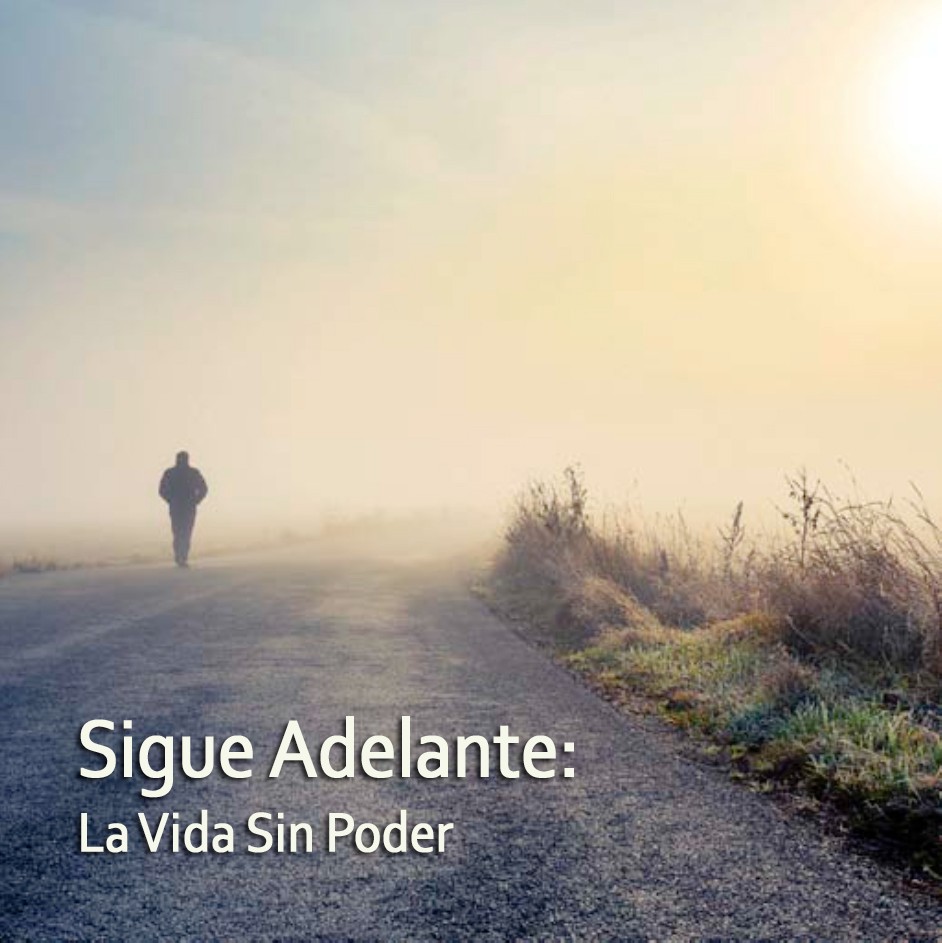 Presentando a Adamus Saint-Germain Canalizado por Geoffrey HoppeMayo 7 de 2016Crimson Circle – www.crimsoncircle.com Traducción: Yezid VarónNOTA IMPORTANTE: Esta información probablemente no es para ti, a menos que tomes plena responsabilidad por tu vida y tus creaciones.****Yo Soy lo que Yo Soy, Adamus de Dominio Soberano.Qué día tenemos reservado (risas). Voy a decir esto – bueno, en primer lugar, aquí en Colorado, si pudiéramos enfocar las ventanas, no se puede ver mucho – pero yo lo llamo un día en Transilvania (más risas). Algo de niebla, una especie de misterio. En Transilvania, también tuvimos muchos días hermosos, pero después de unos cuántos días cuando la niebla llegaba, todo se mantenía en su lugar. Ya saben, esa pesadez cuando la niebla entra, lo que realmente hace es que ustedes vayan adentro. Recuerden, muchos de ustedes estaban allí en las Escuelas de Misterio en Transilvania, en nuestra hermosa Escuela de Misterio con un gran fuego en  la  chimenea,  con hermosa música haciendo eco por los pasillos, pero afuera, lo misterioso, la niebla, nublado, alterado por el aullido ocasional del lobo salvaje. ¡ARH-wooooooo!LINDA: ¿Eso fue un lobo?ADAMUS: ¡Ah! El escenario perfecto. Eso fue un... LINDA: ¿Eso fue un lobo?ADAMUS: Eso fue un perro de alguna... haz de lobo. LINDA: ¡No! Tengo una voz de chica.ADAMUS: Muy bien. Todos hagamos de lobo.Audiencia y ADAMUS: ¡ARH-wooooooooooooooooooooooo! (risa) ADAMUS: Fue más como una lechuza, pero entienden el punto.¡Ah! ¡Ah! (Sandra le pasa su café) Y viene a mí. Gracias. Gracias. Ven, ni siquiera tienen que pedirlo. Sólo viene a ustedes. ¿No es esa la forma en que debería ser? (La audiencia dice "Sí") Sólo viene a ustedes. Incluso antes de que yo haya pensado en el café – iba a pensar en el café en dos minutos – pero antes de que pudiera pensar en él, en verdad, el universo – a través de Sandra – el universo trajo el café. Hacia eso es a  lo  que  vamos  a.  Eso  es  lo  que  yo  quiero  que  todos  y  cada  uno  de  ustedes  aexperimenten en su vida. No sólo es un pensamiento agradable y feliz. Es la nueva realidad. Viene a ustedes. Y entonces se dan cuenta, "¡Oh! Eso es apropiado. Iba a pedir una taza de café en un par de minutos".LINDA: Luces con mucho estilo.ADAMUS: Gracias. Gracias. Así que vamos a brindar para que venga a ustedes. (La audiencia dice "¡Salud!") Salud.LINDA: Salud.ADAMUS: Escuchen, escuchen.Voy a decirles ahora mismo, hoy es un día disruptivo (innovador). Es un infierno de día energético, y estamos justo en medio de no sé cuántos diferentes – ¿cómo los llaman? – los retrógrados.LINDA: ¡Oh! Cinco. Cinco planetas retrógrados.ADAMUS: Cinco. Y, saben, una vez que entren en dos, no importa si son cinco o 50. Quiero decir, todo está simplemente cambiando, y van a encontrar eso hoy. Si estuvieron sintiéndose un poco mareados antes de entrar en línea, antes de venir aquí, antes de unirse a nosotros en línea; si estaban sintiendo esa clase de reacción visceral a las cosas, es porque simplemente vamos a tumbar las mesas al revés.Ya saben, voy a empezar diciéndolo, sé que están en el punto de no más. Están cansados de las viejas maneras. No más. El problema es ¿cómo se puede salir de ello?¿Cómo ir más allá? Porque muchas veces cuando han tratado, es como que hay una gran banda elástica atada alrededor de su cintura y están caminando, como en el video de la Serie, y están caminando y ¡whooaaaaa! Simplemente son jalados de regreso a la conciencia de masas, a los viejos patrones. Así que hoy vamos a manejar algunas energías muy disruptivas.LINDA: ¡Oh!ADAMUS: Voy a molestar a algunas personas (Linda respira con dificultad). Nada diferente.LINDA: ¿Estás prometiéndolo?ADAMUS: Lo mismo de siempre, pero un poco más de lo normal. Voy a hacer que unos pocos de ustedes tengan náuseas energéticas (Linda suspira de nuevo). Nada diferente (Adamus se ríe). Voy a causar algo real, supongo que lo llamarían parloteo en sus medios sociales, y voy a ser llamado por un montón de nombres diferentes, no necesariamente por Shaumbra, pero por otros. Y después, por eso, porque lo digo, ustedes también lo serán, porque son parte de esto.El Club de los MaestrosPor  cierto,  felicitaciones  por  su  Club  de  Maestros  (aplausos  de  la  audiencia).¿Saben cuánto tiempo ha tomado? ¿Cuánto tiempo ha pasado desde que Tobías, Kuthumi, cualquiera de nosotros, yo mismo, hemos estado esperando para que  se declaren a sí mismos Maestros, poner un distintivo, actuar como Maestros? Todo es un acto, y todo lo que se requiere es que alguien sea lo suficientemente atrevido para decir: "Maldita sea, somos Maestros", poner una placa en el muro, luego lo son. Todo es realmente así de simple. Y la premisa completa de 'viene a ustedes' es así de simpletambién. No es un montón de pasos difíciles y duros. Es darse el permiso a sí mismos. Es el acto de conciencia, actuarlo. Bueno, por supuesto, es actuando.Algunos dirán: "Bueno, sí, pero sólo están actuando como si fueran un Maestro". Bueno, están actuando como si fueran un idiota. Quiero decir, es como... (gritos ahogados y risas)LINDA: ¡Ohhh!ADAMUS: O, o... pero es verdad (algunos aplausos). No voy a contenerme hoy, lo prometo. Sí (risas).Por cierto, si alguno de ustedes se pregunta si Donald Trump está imitando mi comportamiento. Más o menos.LINDA: ¡Ohh!ADAMUS: Una mala interpretación. Muy, muy mala, ya saben, porque tienen que saber el resultado final. Pero sí…Por cierto, es increíble y todo esto viene a ustedes. Todo. No es lo que su mente cree, pero lo que su corazón y su alma están deseando de la vida, viene a ustedes. Es fácil. Es natural. No hay que trabajar en ello.¿Pueden imaginar eso? Esa es una de las cosas que vamos a empezar a pulverizar, a desmontar. No trabajan en ello. Yo no quiero que trabajen en ello nunca más. Quiero que permitan que venga a ustedes. No quiero que constantemente tengan esa banda de goma alrededor de su cintura y entren en su maestría y reboten y de repente ese caucho vuelva a encajar a su antigua posición. Hemos terminado con eso. Hemos terminado.Quiero agradecer a todos aquellos que participaron y aquellos que no hicieron su promesa. Era una energía Shaumbra, si ustedes se comprometieron o pagaron, si no lo hicieron y sólo tenían una sonrisa en su cara y contribuyeron energéticamente. Quiero agradecerles.Y hubo dos cosas muy importantes en esto. Una fue, como un grupo, como Shaumbra, todos ustedes personalmente e individualmente están  listos  para expandirse. Miedosos del infierno de ello, temerosos de lo que podría suceder, pero están listos. Están en ese – me encanta – están en ese punto de tensión en el que tienen miedo de ello, pero simplemente ya no pueden estar más en lo viejo. Así que de cierta forma están en ese borde, y eso provoca una hermosa tensión que realmente será como la banda de goma. Pero esta vez en lugar de amarrarla por la cintura, la ponen alrededor de su trasero, y se tiran hacia atrás y los lanza (risas). Esa es la forma en que el caucho debe utilizarse. Recuerden eso. No lo pongan alrededor de su cintura. Póngalo debajo de su trasero y suéltenlo – ¡shwitt! – como una honda, dejen que los impulse. Ahí es a donde vamos.Así que en este compromiso de expandirse, era un símbolo de que todos están dispuestos a expandirse, y luego lo hacen. Y, usando este ejemplo de este nuevo Club de Maestros, había mucha tensión por parte del personal de apoyo, de Cauldre y Linda, de muchos de ustedes Shaumbra, "¿Podemos hacer que suceda?" No fue el – supongo que lo llamarían – la tensión o el nerviosismo de los aspectos legales de todo ello. Hubiera sido más fácil permanecer aquí. Permítanme decirlo de esa manera. Sólo másfácil. Es como, "Bueno, vamos a soñar con un Club de Maestros en la Tierra, pero dejemos esto quieto aquí, porque carajo, se trata de dinero. Es un montón de cuestiones legales. Hay mucha planificación. Se requiere un montón de coordinación. Va a ser un gran esfuerzo", así podría uno pensar. Entonces, es demasiado fácil.Y piensen en ello en su propia vida. Dicen: "Realmente quiero ser ese Maestro encarnado, pero es más seguro, menos arriesgado sólo quedarme en lo que estaba haciendo". Pero están en ese hermoso lugar. Es como, "¡Eww! Ow". Es como un mal mercado de pescado. Simplemente apesta, ya saben, y es como que  no  pueden regresar allí. Tienen que hacer algo.Así que toman lo que llaman un riesgo, que en realidad no lo es. Ya está a la espera de ustedes, esa es la maldita cosa. Creen que es un riesgo. "¿Y si? ¿Y si no funciona tan bien? ¿Y si voy a quebrarme? ¿Y si afecta mi salud?" Van más allá de eso. Ya está esperando por ustedes.Esta – esta expansión, este nuevo Club de Maestros –  ha  estado  esperando durante más de dos años y medio. A la espera de ustedes, por, sí, el liderazgo del personal de apoyo del Crimson Circle, de Cauldre y Linda, esperando. ¿Cuándo van a hacerlo? La mente se interpone. "Bueno, no sé si estamos listos. Es mucho dinero". No es mucho dinero (Linda se mofa). Nada es un montón de dinero. No, nada en la vida es mucho dinero. Todavía tengo que ver algo que realmente sea una gran cantidad de dinero. No lo es. Todo es una cuestión de perspectiva.Si están recogiendo cinco y diez centavos en cupones, eso es un montón de dinero, debido a que su perspectiva es recoger cupones. Tengo que decir, ¡cállate! ¡Sólo vayan más allá! Denle el cupón a alguien más que también está atrapado en esa mentalidad y que simplemente vaya a la tienda. No es mucho dinero. No me importa lo que están pensando en comprar, no es mucho dinero.Nosotros – ustedes – insistimos en que vamos más allá de esto. Están insistiendo y resistiéndose al mismo tiempo. Interesante. Muy interesante. ¿Entonces, que vamos a hacer? Ahí fue cuando volamos las cosas. Lo hicieron. Hay una tremenda cantidad de energía acumulada en sus vidas, en el mundo. Quiero decir, sus vidas en realidad no están mal en comparación con el resto del mundo. Hay esta energía reprimida, y ahí es cuando decimos que simplemente volamos las cosas. Pero vamos a volarlas y divertirnos viéndolas estallar finalmente. Lo hacen cuando son niños pequeños; hacen explotar algo, queman algo. Es como "¡Guau! (algunas risas) "Lo siento mamá y papá sobre la casa, pero Dios, eso fue tan genial". Simplemente la volaron – algunos de ustedes han volado coches antes, un coche viejo, y es como, "¡Dios! ¿Cómo voy a deshacerme de este coche? "¡Buuuush! ¡Peowww! Vamos a hacerlo volar por los aires, pero vamos a hacerlo desde la perspectiva de divertirnos haciéndolo, en lugar de, "¡Oh, no! Todo se cae a pedazos". Es como, "¡Oh, sí! Ahí va".Así que hoy es el día de la energía innovadora (rompedora). Este año, bueno, en realidad esta vida, pero este año es manejar una energía innovadora. Vamos a volarla por los aires, y eso es lo que vamos a hacer hoy. Pero les advierto... (Linda suspira y Adamus se ríe) ¿Estás cansada o ansiosa? Un suspiro de...LINDA: Nerviosa. Nerviosa. ADAMUS: Nerviosa.LINDA: Nerviosa.ADAMUS: Vamos a entrar en algunos terrenos sagrados hoy, debido a que los terrenos sagrados son donde algunos de los más  grandes,  más  pegajoso,  monstruos repugnantes son. Así que vamos a ir a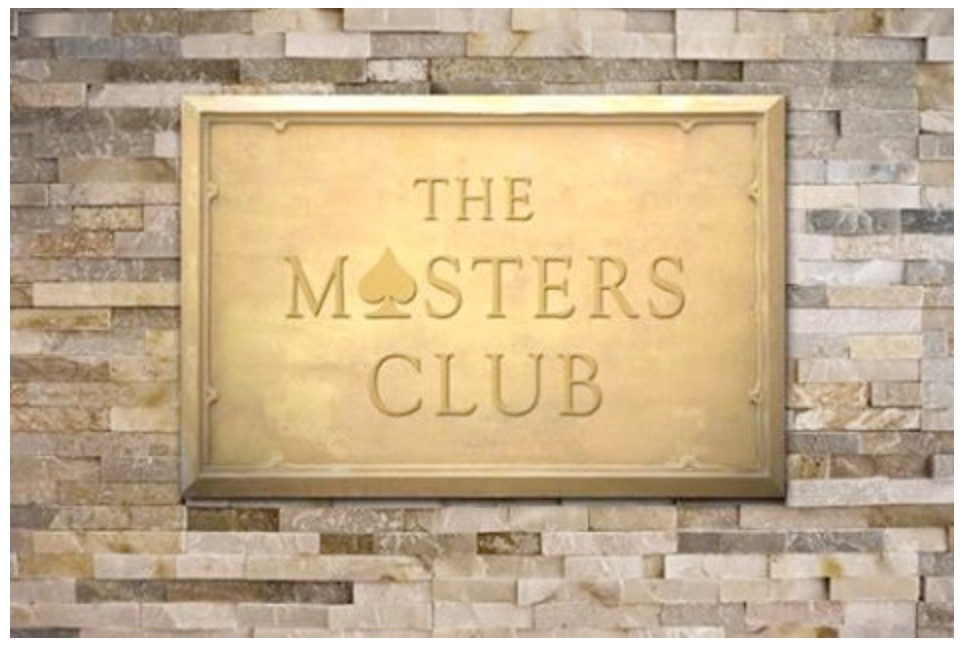 los terrenos sagrados. Es por eso que podría haber estado sintiendo un poco de mal humor antes de empezar hoy. Es por eso que digo que hay algunos que se va a molestar. Ellos no van a gustar. Ellos van a querer tipo de mantener a raya, segregar esos territorios sagrados dentro  de  sí mismos y en la conciencia de masas, "pero no podemos ir allí." Tenemos que ir allí. Tenemos que ir allí.Así  que  tomemos  una  profunda  y maravillosa respiración, porque la otraparte de toda esta expansión, del Club de Maestros, eso fue tan – ¿dudan de eso ahora? Es decir, cuando vieron la diapositiva que Cauldre preparó, vieron la pared de piedra con la placa de bronce, "El Club de Maestros", eso no fue un gran problema. Fue como, "¡Oh, sí! Es natural. Se supone que debemos tener una allí". Pero a veces hay tanta resistencia.La segunda parte de esto es que todo viene a ustedes, todo. Ahora, esa no es sólo una bonita frase. Esa es la manera como funciona la energía y la conciencia y lo que algunos llamarían el universo. Ustedes no tienen que trabajar por las cosas. Pueden aplicarlo cuando eligen. Pueden aplicarlo en su creatividad.  Pueden  aplicarlo  en  su cuerpo físico, a veces, cuando deseen. Pero no tienen que trabajar en las cosas. Hay una gran diferencia.Trabajar es un término de la mente. Viene de la mente – trabajar – y cuando alguien les dice: "A trabajar". "¡Ughhh!". ¡Guau! ¿Qué pasa si alguien dijo, "Se creativo"? "¡Oh! Bueno. Eso es fácil". Sólo dejen que venga a ustedes. Dejen que las energías se alineen en la forma que el Master desearía, en una sinfonía brillante de energías trabajando para servirles. Así que el Club de Maestros  es  un  ejemplo  de permitir que venga a ustedes.El equipo del Crimson Circle, dijo: "Bien, es el momento". No podría haber sido más evidente si se les habría dado una totazo en la cabeza con un garrote (un gran trozo de madera). El espacio de al lado llega a estar disponible; ¿Qué están esperando? Todo está cayendo en su lugar – "Pero, oh, es mucho trabajo y mucho dinero". ¡Cierra la boca! Está ahí.LINDA: ¿Por qué estás señalándome? (Algunas risas)ADAMUS: Estoy señalando por encima de allí, al nuevo espacio.Cállate. Está listo para ustedes.Así que cuando finalmente ellos, el reto más grande en todo este asunto fue finalmente decir, "Vamos a hacerlo". ¿Por qué no? ¿Por qué no tener un espacio másgrande, ya sea que lo necesiten o no? Ese no es el punto. La gente va a justificarlo, "Bueno, ¿realmente necesito esto?" Tener un buen coche, un coche más rápido, ya sea que lo necesiten o no. ¿Por qué no? No entiendo esa mentalidad, "Bueno, no tengo el dinero". Bueno, para allá van. Viene a ustedes. No tienen el dinero. Comienzan a actuar siendo el Maestro, y está sólo allí. Está simplemente ahí.Así que finalmente ellos dijeron "Vamos a hacerlo" ¡Oh! Nervios, nervios, ansiedad.¿Por qué? Luego ustedes, Shaumbra, de repente en todo el mundo, vinieron con sus promesas, con su dinero, y estuvo justo allí. Estuvo allí. No hay ningún misterio en esto. No tienen que ser buenos recaudando fondos. ¡Ellos  no  son  particularmente buenos recaudando fondos! No tienen que mercadearlo. No tienen necesidad de – fue sólo "Shaumbra, unámonos", y eso es todo, y viene a ustedes.Viene a UstedesPara todos aquellos que participaron financieramente o energéticamente, es de la misma manera. Simplemente viene a ustedes. Y para aquellos que en realidad, realmente, participaron enérgicamente,  financieramente – quiero decir,  realmente lo sintieron – ahora quiero que sientan en su vida y dejen que venga a ustedes con la misma facilidad y gracia, menos toda la preocupación por adelantado de si son merecedores o si lo necesitan. Dejen que esa parte venga. Permitan que todo venga a ustedes.Amor. Amor. Y dinero. Seguro, ¿por que no? Y salud. Y sólo energía, creatividad, lo que sea. Ni siquiera tienen que definirlo. No tienen que decir: "Universo, esto es lo que quiero". No tienen que hacerlo, porque en realidad ya está ahí incluso antes de pensar en ello. Y una vez que están en ese estado de conciencia, no hay nada de  qué preocuparse nunca más. Nunca. En realidad no lo hay, a menos que quieran ir a jugar en esa arenera por un tiempo. Algunos de ustedes lo harán. Van a decir, "Eh, sabes, había algo sobre preocuparse y estresarse  y  me  hizo  sentir heroica  cuando  superé todas las posibilidades". Vayan a jugar en esa arenera, pero no olviden que hay esta otra caja de arena en los reinos del "y". Ya está a cargo mucho antes de que inclusive lo supieran. Esa es la manera de vivir.Si se encuentran en el cerebro, luchando con ello, preguntándose al respecto, "¿Lo estoy haciendo bien? Ahora tengo que girar hacia el oeste y luego al norte", lo han perdido. Simplemente lo hacen, y luego sienten esa gracia en la vida y  todas  sus energías llegando a servirles. Es así de simple. Todo lo demás es makyo.Y sé que va a pasar. Van a salir a jugar con esto y lo van a hacer a medio camino. "De cierta forma trataré, a ver si viene a mí". No. Sólo salen y lo hacen simplemente sin pensar en ello, sin evaluar los riesgos y las posibilidades y si lo están haciendo bien o mal, si están ofendiendo a otras personas, nada de eso. Solo lo hacen. Esa va a ser la parte más difícil. ¿Se alinea con sus, lo que llamarían, su moral y sus valores? Esos son basura de todos modos. Así que simplemente lo hacen. No, lo son. Lo son. Ya ni siquiera se ven bien en ustedes – su moral y sus valores. Esos son muy viejos y muy humanos. Así que déjenlos ir. Dejen que se vayan.Equilibrio FísicoUna cosa interesante ocurrió en nuestra maravillosa Aventura de BON en la Isla Grande  (Hawai).  Entramos  en  algunas  grandes  discusiones,  buenas  energías  y  doscosas muy importantes se desarrollaron. La primera, voy a hablar de ella en  este momento. La primera fue cuando tratamos de ella en el primer día, creo que fue sobre hacer ejercicio, hacer ejercicio físico y hubo bastante una discusión acerca de cómo al llegar a ser más viejo mantener su cuerpo en forma, haciendo ejercicio. ¿Cuántos de ustedes aquí se ejercitan al menos de vez en cuando, si no es con frecuencia; cuántos? Muéstrense y levanten su mano. Muéstrenlas a la cámara, quiero ver esto. Bien. No tienen que levantarlas muy alto. ¿Cómo están ustedes, cansados de hacer ejercicio?¡Anímense! (Algunas risas) Levántelas realmente alto.Así que muchos de ustedes hacen ejercicio y hay una mentalidad con ello, que va junto con ello. No estoy oponiéndome a que  hagan  ejercicio.  Me  encantó,  cuando estaba en el cuerpo físico, estar en esa experiencia. Pero con frecuencia al ejercitarse – lo hacen y de cierta forma hay lo que llamo una relación: "Si pongo en esto mucho dolor, voy a conseguir de esto cierto retorno". ¿Por qué? Eso es ridículo. Es realmente ridículo. A menos que realmente les guste el dolor o a menos que realmente crean que tienen que pasar por eso.Así que un día en nuestras discusiones comencé el día, dije: "Vamos a hacer una sesión de ejercicios por 60 segundos" y todo el mundo se echó a reír. Y dije, sí, absolutamente en 60 segundos cada día, con la conciencia en  su  cuerpo,  pueden obtener los mismos resultados o mejores que una hora de estrés físico, entrenamiento incluso doloroso.Ahora, algunos de ustedes les gusta hacer ejercicio porque obtienen ese golpe de endorfinas en el cerebro. Después del entrenamiento, dicen:  "Me  siento  tan  bien". Bueno, sólo inyectaron un montón de químicos en el cerebro, lo cual está bien, pero luego se vienen abajo.Para aquellos de ustedes que sólo quieren un acondicionamiento físico, lo que llamaríamos tonificación, en cada parte – sus músculos, sus huesos, sus órganos, cada parte de ustedes – 60 segundos es todo lo que necesitan. 60 segundos de conciencia de su ser físico. La conciencia de que están en un ser físico. No son su cuerpo, pero están en un cuerpo. Eso es todo lo que se requiere, y no hay ningún estrés en ello. Ningún pensamiento. No tienen que pensar en diferentes partes de su cuerpo. Es simplemente, "Yo Existo en un cuerpo". ¡Guau! Y luego sienten todo el cuerpo como un observador. No con, "¿qué pasa con mi cuerpo? ¿Por qué está envejeciendo el cuerpo?¿Qué enfermedad hace que mi..." No, sólo 60 segundos de conciencia Yo Soy en el cuerpo físico. Eso es todo. Eso es todo lo que se necesita.Lo curioso es que les estoy diciendo esto – esto  debería  estar en  toda  prensa amarilla como la última moda en dieta. Esto equilibra su peso. Equilibra el brillo en su cara, sus ojos, todo. Todo. Pero lo hacen sin  la  expectativa  de  ciertos  resultados finales. Simplemente lo permiten. Lo hacen sin preocuparse sobre su  cuerpo físico. Sólo se dan cuenta de su cuerpo físico. Eso es. Sesenta segundos es todo lo que se necesita. Así que preparé 60 segundos de entrenamiento musical para nosotros.Ahora, durante la sesión de ejercicios permanezcan sentados. Desplómense en su asiento si lo desean. No hay ningún esfuerzo físico en el que tienen que entrar. 60 segundos de conciencia Yo Soy en su cuerpo.Comienzan a hacer esto un par de veces incluso y de repente se van a dar cuenta que hay alguna nueva comunicación, la magia sucediendo con su cuerpo. De repentevan a comenzar a despertar. Hay esa conexión que se hace entre ustedes y él, y comienzan a darse cuenta de él, "¡Oh! Mi compañero regresó". Y luego se dicen, "¡Oh! Mi cuerpo regresó". Y así es, es tan hermoso.Así que vamos a hacer una sesión de ejercicios de 60 segundos aquí. Solo deben estar muy cómodos, y no hay ninguna esfuerzo energético. Son tan sólo 60 segundos de conciencia en su cuerpo. Eso es todo.Así que vamos a tomar una buena y profunda respiración y dejemos que la música esté lista en la parte de atrás. A la cuenta de tres, nuestros 60 segundos de entrenamiento. Uno, dos, tres…(Música muy animada suena)Eso es. Eso es. Fácil. Así que, por cierto, esto estará disponible de forma gratuita, canciones descargables. Voy a hacer una breve introducción. Sesenta segundos. Póngalo en su iYammer y sólo háganlo de vez en cuando. Sesenta segundos.Ahora, Edith tengo que decirte esto. Cuando estábamos reuniendo todos los materiales, todas las grabaciones, John Kuderka dijo, "Voy a hacerlo sonar tan fuerte que Edith tenga que taparse sus oídos". Así que necesitas tener una charla con él (algunas risas).Entonces, por eso, hice preparar otra pista, y esta pista es un poco más tranquila, un poco más suave, si no desean la música movida. Así que vamos a hacerlo ahora. Sesenta segundos de conciencia en su cuerpo. Eso es todo lo que necesitan. Si todavía les gusta correr, trotar, levantar pesas, lo que sea, está bien. Pero esto es todo lo que necesitan para su cuerpo físico – la conciencia de su biología sin juicio. Sólo  la conciencia – "estoy en un cuerpo físico".Vamos a hacer que suene la segunda. Una buena respiración profunda en  60 segundos de ejercicio.(Una música más suave se oye)Fácil. Y ni siquiera necesitan de la música. A veces la música es sólo  algo agradable. Pero, en realidad, voy a ir un paso más allá, y no le he dicho esto a Cauldre o Linda o a cualquier otra persona antes, pero voy a pedir voluntarios. Veintiún días,60 segundos al día. ¿Cuál es la diferencia en su biología? Van a poner algo en línea como lo hacen, una especie de encuesta, un cuestionario. Ellos lo llenarán. Vean, no tengo que preocuparme de estas cosas. Acabo de anunciarlo.LINDA: No es gran cosa.ADAMUS: Veintiún días. ¿Qué diferencia hay en pasar 60 segundos al día en conciencia de su cuerpo? ¿Y qué diferencias van a sentir en su cuerpo? ¿Qué diferencias van a sentir en el equilibrio de su cuerpo? Así que ellos se ocuparán de los detalles. Ellos la anunciarán. Hagan parte de ello y vean la diferencia que hace en su vida física. (Es posible acceder al cuestionario en el siguiente enlace: 60 segundos de entrenamiento)Bueno, así que para ambas bandas sonoras estarán disponibles para su descarga gratuita. (Por favor, compruebe en la Tienda Virtual del Crimson Circle las pistas disponibles). Haremos sólo una breve introducción en ellas y luego los 60 segundos.¿De acuerdo? (La audiencia dice "de acuerdo") Es tan fácil. Realmente lo es. Y lo máscurioso es que hay escépticos en este momento, dudan. Ellos dirán: "Sí, pero, pero..."¿Por qué no? Por qué no?Saben, vamos a verlo de esta manera. Digamos que, de acuerdo con la ciencia y la medicina convencional, que no funciona. Ya saben, si tuviéramos que  trazar  un historial de todo esto dirán: "Sí, pero posiblemente no podría tener un efecto". Bueno, somos piratas. Ustedes son piratas. Estamos saltando por encima de los límites. Bien, en términos científicos verdaderos, no, no funciona. ¿Pero adivinen que? Vamos a ir a lo cuántico y hacer que funcione. Vamos a cruzar esa línea. Vamos a  utilizar  la conciencia en vez de la fuerza, en lugar del poder. Vamos a hacer que suceda. Es por eso que quiero hacer la encuesta, porque verán que puede hacerse, ser cualquier cosa que quieran cuando aplican su conciencia. No me importa lo que diga la ciencia. La ciencia tiene un historial de estar equivocada. No me importa lo que diga la sabiduría convencional, porque no somos convencionales. Vamos a ir más allá de todo eso.¿Entonces, por qué no? Sólo digamos, por ejemplo, es totalmente mier.. ¿Puedo decir malas palabras?LINDA: Eso era más bonito.ADAMUS: Digamos que es totalmente mier.. Pero vamos a decir, "No. Esta es la forma en que queremos que sea en realidad. Así que vamos a hacerlo de esa manera", y entonces es. Entonces es. De repente, ustedes lo crearon. De repente, esto hace una diferencia, y no por el pensamiento mental positivo. Eso no funciona. Pero debido a que permiten, debido al acto de conciencia. Sesenta segundos, vean lo que pasa. Eso es. Sí. Y funciona.Quiero que empiecen a entender que todos los pensamientos, las ciencias,  los sistemas de creencias convencionales ya no son válidos. Ya no son válidos. Ustedes ya no están  limitado  por eso. Son  libres de  salir de  sus asientos e  ir más allá  de  la conciencia de masas. Entonces, bien.Primera Pregunta del DíaPregunta del día. Linda, con el micrófono por favor. Linda va a llevar el micrófono al público. La pregunta del día, ¿con cuál voy a empezar? Bien. Todos deberían estar nerviosos en este momento. Linda está como armada  con  un  micrófono  (algunas risas). Hay como un atraco aquí, en el Shaud y ella está justo al frente de ustedes.LINDA: ¡Oh! Me veo firme. ADAMUS: Ella está firme.La pregunta es, ¿qué porcentaje de su tiempo y energía pasan en auto-enjuiciarse, auto-evaluándose,  auto-criticándose.LINDA: ¿En un día?ADAMUS: En su vida diaria, ¿qué porcentaje se destina al auto-juicio, la auto- evaluación, la auto-crítica? ¿Qué porcentaje? Así que Linda, el micrófono a la audiencia por favor. ¿Qué porcentaje se dedica a estas cosas?KATARINA: ¡Oh! ADAMUS: ¡Oh! Sí.KATARINA: Solía ser mucho, pero en el último medio año es cerca de cinco a diez por ciento.ADAMUS: De 5 a 10% te pasas auto-enjuiciándote, auto... tus pensamientos que están fluyendo a través de tu mente, de 5 a 10%. ¿Cuál solía ser?KATARINA: Ciento veinte.ADAMUS: (Riendo) Bien. Bueno. ¿Qué hizo la diferencia?KATARINA: (Pausa)… No puedo decir (Adamus hace sonidos de asfixia). Ocurrió de forma natural que simplemente cambió. De algún modo cambió y lo para mi es que estaba allí y ya no me importa una mierda más (algunas risas).ADAMUS: Muy bien. Eso es bueno. Bueno. Así que estás entre cinco al diez por ciento. Estupendo. Gracias. Gracias.¿Qué porcentaje de su tiempo, energía, en su vida diaria, qué porcentaje de esos pensamientos que están fluyendo son de auto-crítica, de evaluación, de juicio? Sí.MARTY: No puedo poner un número en él, pero es demasiado todavía. ADAMUS: Sí. Sólo pon un número.MARTY: Sí. Un porcentaje chorrociento (altísimo). ADAMUS: Chorrociento. Sí. Eso es un número divertido. MARTY: Sí.ADAMUS: ¿Más del 50%?MARTY: No, probablemente no. ADAMUS: No.MARTY: No.ADAMUS: ¿Más del 30%?MARTY: Sí. Algo entre 30 y 50.ADAMUS: En algún lugar de allí, sí. Bueno. MARTY: Sí.ADAMUS: Bien.MARTY: Pero con tendencia a bajar. ADAMUS: Con tendencia a bajar.MARTY: Sí.ADAMUS: ¿Hay días cuando estás por el 100? MARTY: Eh, sí.ADAMUS: Por supuesto. MARTY: Sí. Sí.ADAMUS: Sí. Sí. Bien.MARTY: Y es curioso porque es una de las cosas más estúpidas todo el tiempo. ADAMUS: Correcto, correcto.MARTY: Así que es un poco de... es más fácil verlo, sobre todo en aquellos días de 100%. Es como, "Oh, estoy siendo estúpido aquí".ADAMUS: Siendo estúpido, correcto. MARTY: Sí.ADAMUS: Bueno, eso es algo así como una auto-crítica, "Estoy siendo estúpido por mi estupidez" (algunas risas).MARTY: ¡Ups! Sí, sí.ADAMUS: Muy bien. Bien. ¿Alguna vez has tenido un día desagradable real? Ya sabes, no sólo cosas tontas de las que podrías sacar una broma, ¿pero desagradable?MARTY: ¡Sí! Sí.ADAMUS: Las traviesas. MARTY: Um...ADAMUS: ¡Menos mal!MARTY: Sí, no son tan divertidas.ADAMUS: ¡Oh! Guau. ¿Qué haces para manejarlas?MARTY:  Lo  rescatable  es  que  sé  que  probablemente  es  un  aspecto;  sin  duda  un aspecto.ADAMUS: Bien, bien.MARTY: Ese no es el verdadero yo y pasará. Así que sólo lo manejo. ADAMUS: Lo manejas. Lo manejas.MARTY: Y me apropio de un pequeño dicho de la iglesia, así que no se lo digas a papá Jesús, porque podría molestarse (algunas risas). Sin embargo, en aquellas situaciones sólo digo, "lo dejo ir, se lo dejo a Dios".ADAMUS: Sí, sí.MARTY: Y en realidad ayuda.ADAMUS: ¿Qué hay acerca de "lo dejo ir, Yo Soy"? MARTY: Sí.ADAMUS: Sí, sí. Quiero decir, ¿por qué meten a Dios y a todos los demás? MARTY: Bueno, quiero decir, Dios, como... (hace ademanes).ADAMUS: Correcto, correcto, correcto. Bien. Si, vale. ¿Qué religión? MARTY: Crecí entre católicos.ADAMUS: ¡Oh!MARTY: Bueno, sí.ADAMUS: Lo siento por eso. LINDA: Ave María llena de gracia.MARTY: Espero que mi madre no esté mirando esto en este momento. ADAMUS: Sí, Dios no lo... (Adamus se ríe)MARTY: Si Dios no me aporrea, ¡mi madre lo hará! (Risas)ADAMUS: Sabes... (Adamus se ríe) ¿Crees que Dios mira nuestras transmisiones por Internet?MARTY: ¡Ooh! Probablemente es como uno de esos, ya sabes, programas de reality de la gente del pantano.ADAMUS: Correcto, si. Correcto. Correcto. MARTY: "¡Oh, mira a los Cretenses ahí abajo!"ADAMUS: Sí, sí. "No puedo creer que realmente haya gente como esa", ya sabes, sí, cuando los ves. Sí, sí. ¿Los ves?MARTY: No. ADAMUS: ¡Oh! MARTY: No.ADAMUS: No sé si te hace sentir mejor contigo mismo. MARTY: ¡Oh! No. No.ADAMUS: Ya sabes, ya sabes, viendo eso...MARTY: La vida real es mucho mejor que esa mierda.ADAMUS: ¡Muy bien! ¡Correcto! Bien. Bueno, por lo  general dirías, ¿qué? ¿30%, la tercera parte de tu tiempo en la auto-crítica?MARTY: Sí.ADAMUS: Muy bien. Bien. Bueno. Gracias.¡Ah! ¿Qué porcentaje de su tiempo en su vida diaria, les rueda pensamientos que son de auto-crítica?OLGA: Me gustaría que fuera menos. ADAMUS: Sí.OLGA: Pero creo que es similar, como 30, 40%. ADAMUS: Treinta, 40.OLGA: Sí.ADAMUS: Muy  bien.  Sí.  ¿Qué  haces  para  manejar  esto,  ya  sabes,  cuando  el  juicio llega?OLGA: De cierta forma siento el "y" muy bien. ADAMUS: ¡Ah! Me gusta eso.OLGA: Y este "y" me ayuda mucho. Así que no creo que cuando... está bien. A veces me juzgo como si estuviera en piloto automático.  Ya  sabes,  cuando  estás acostumbrado a utilizar la misma ruta todos los días.ADAMUS: Así es.OLGA: A veces quizás necesitas ir en una dirección diferente y de alguna manera el piloto automático se enciende y vas allí, y dices: "¡Oh, no, no! Hoy, tengo que ir allí". Así que, y es fácil salir de la ruta. Acabas de hacer un giro e ir por ese camino. Así que cuando entro en el juicio y si no me doy cuenta, continuará. Pero entonces digo, "¡Oh!¿Dónde estoy? ¡Oh! ese fue el camino equivocado". ADAMUS: Sí, sí. ¡Oh, si!OLGA: Voy en una dirección diferente ahora. ADAMUS: Eso me gusta.OLGA: Así que el "y" ayuda mucho.ADAMUS: El "y" es tan hermoso porque es como, "Bueno, estoy teniendo uno de esos días desagradables, de estar atacándome a mí mismo, canibalizándome" – ¿hay una palabra para eso, cuando se canibalizan a sí mismos? – "Estoy teniendo uno de esos días desagradables. ¡Oh! Y yo estoy aquí. No soy singular. Un día desagradable por aquí; por aquí en este otro el 'y', ¡Oh! ¡Guauu! ¡Qué alivio!"OLGA: Es precioso.ADAMUS: Muy provechoso, porque ninguno de ustedes es singular. Ninguno de ustedes es singular. Son tan multifacéticos. Podrían tener ese mal día y por aquí podrían estar teniendo un día increíble. ¿Por qué mantenerlo tan aburrido? Sería  como  tener  un aparato de televisión con un canal en él, y eso es todo. No, cambian el canal. Ver qué más está encendido. Ya saben, en ese aparato de TV... oh, Cauldre está diciendo que ya no hay más diales (risas). Sí, bueno, bien, hacen clic en ese control remoto y es como, "¡Oh! No me gusta este programa que se está presentando. Voy a pasar a otro espectáculo". Y ya saben lo divertido que es, que no es lineal. No es como que se estén moviendo de un programa en una línea de tiempo a otro programa.¿Alguna vez se detienen a pensar, para aquellos de ustedes que tienen, qué, 300, 500 canales diferentes, que todos están transcurriendo al mismo tiempo? Todos están ocurriendo simultáneamente. ¿No es asombroso? Es un poco como la vida, ustedes y sus aspectos. Todos están transcurriendo simultáneamente. ¿Cuál de ellos van a sintonizar? Y después, muy pronto empiezan a darse cuenta de que ni siquiera tiene que sintonizar sólo uno o el otro. Muy pronto sintonizan, qué, ocho, diez, todos al mismo tiempo, y no tendrán problemas en realidad para comprender y ser conscientes de todos ellos plenamente. No tienen que ir de un canal al otro. Los sintonizan a todos y son absolutamente capaces de entender a cada uno de ellos.OLGA: Hermoso.ADAMUS: Eso es todo. Sí. Bueno. Un par más. ¿Qué porcentaje de tu tiempo? HIROMI: Creo que el 60% o algo así, pero era del 90%.ADAMUS: Sí. Sí.HIROMI: Por lo que es mucho menos y...ADAMUS: Sesenta. ¡Qué hizo que fuera un poco menos? HIROMI: ¿Sobre mi familia? O...ADAMUS: Sólo pensamientos basura pasan por tu mente. Sólo auto crítica... HIROMI: Sí, pero me atrapó.ADAMUS: Te atrapó. HIROMI: Sí.ADAMUS: ¿Y fue a causa de tu familia?  HIROMI: Me critiqué a mí misma por mí misma. ADAMUS: Por ti misma.HIROMI: Sí.ADAMUS: Muy bien. ¿Y cómo ha sido eso para ti? ¿Cómo te ha servido? HIROMI: Mal.ADAMUS: ¡Mal!HIROMI: Muy mal. Así que me detengo ahora y respiro profundo.ADAMUS:  ¿Alguno  de  ellos  te  ha  hecho  una  mejor  persona?  ¿Alguno  de  los pensamientos de auto-juicio...HIROMI: Nunca. ADAMUS: Nunca. HIROMI: Nunca.ADAMUS: Eso es algo de muy divertido. HIROMI: Pero lo hago.ADAMUS: Pero lo haces.HIROMI: Pero puede parar ahora. ADAMUS: Sí. Bien.HIROMI: Y respirar. ADAMUS: Sí.HIROMI: E ir en otra dirección.ADAMUS: Sí. Así que hoy... ¿no te importa si me vuelvo personal? HIROMI: Por favor.ADAMUS: Vienes de... oh, "Por favor", ella dijo... (se ríen) ¡Viene a mí! (Risas) Así que hoy, cuando te disponías a venir aquí, ¿tuviste algún pensamientos de juicio y auto- crítica?HIROMI: No, pero tuve muchos, muchos accidentes en el viaje. Tenemos… ADAMUS: ¡Oh! ¿Qué hiciste mal?HIROMI: Sin visa. ADAMUS: ¡Sin visa!HIROMI:  Si,  pero  podíamos  tenerla  en  el  aeropuerto.  Tampoco  ningún  coche  al principio, o...ADAMUS: ¿Cómo hiciste sin tener ninguna visa, sin un... HIROMI: Podíamos comprarla en el aeropuerto.ADAMUS: ¡Oh!HIROMI: En Internet.ADAMUS: Repentinamente, "¡Oh, sí! Te vendemos una visa aquí". Bien. Sí. Deberías haberles dicho que conoces a Adamus Saint-Germain.HIROMI: Bien. La próxima vez. ADAMUS: La próxima vez.HIROMI: La próxima vez.ADAMUS: No, usa mi nombre. No me importa. HIROMI: Bien.ADAMUS: No, en serio. HIROMI: Gracias.ADAMUS: En serio, porque van a hacer una de dos cosas. Qué mier.. (risas) O bien, cuando evoques mi nombre, de repente estaré ahí contigo. De repente, es como...HIROMI: ¡Ah!ADAMUS: ¡Ah! ¡Ah! ¡Ve lo fácil que es! Sí.HIROMI: No dijimos tu nombre, pero hemos pensado en ti. ADAMUS: ¡Oh! Gracias.HIROMI: En los viajes.ADAMUS: Sí, estoy pensando en ti también, pero di mi nombre. Evoca mi nombre. HIROMI: Está bien.ADAMUS: Ya sabes, porque vas a bajar la guardia de la otra persona. "¿De qué está hablando? 'Conozco a Adamus Saint-Germain. "¿Se supone que conozca a este Adamus? ¿Es ese el nombre de mi jefe? ¿Me he perdido de algo en la escuela? ¿Es esa una palabra en código secreto para los terroristas? ¿Qué es esto?" (Risas de la audiencia) Y luego ellos llegan a tener... ver, su auto-crítica y auto-juicio – "¿Qué hice mal? ¿Conozco a este St. Germain?" Y llegan a estar tan confusos y confundidos que ustedes pasan derecho (risas). "No necesito ningún visado apestoso". ¿Ves cómo funciona? Funciona.HIROMI: Bien.ADAMUS:  Sí.  Y  una  vez  que  evocas  mi  nombre,  allí  estaré  para  trabajar  contigo también.HIROMI: Pero fue suficiente pensar en ti y nos dijimos la una a la otra, "¡Oh! Adamus danos una alegría".ADAMUS: Sí. HIROMI: Sí.ADAMUS: ¡Oh! Bueno.HIROMI: En algunos de los viajes al Crimson...ADAMUS: Ese no fue Adamus, no hago eso con los problemas. HIROMI: ¿En serio?ADAMUS: No, no, no. ¿Podría darte un abrazo? Han llegado hasta aquí (la audiencia dice "¡Awww!") Sí (se abrazan).HIROMI: Gracias. ADAMUS: Sí.HIROMI: Gracias.ADAMUS: Es decir, un gran abrazo.LINDA: Debes abrazar a su amiga también. ADAMUS: ¡Vamos! Ven acá. Vamos, las dos. ADAMUS: Vengan aquí. Vengan aquí, ambas...LINDA: Tú también. Tú también. Ve. Debes tener un abrazo también. ADAMUS: Muy bien.LINDA: Debes tener un abrazo también. Ambas. Ambas. EMI: No necesito el micrófono (algunos aplausos).LINDA: Ambas.ADAMUS: Vengan acá. Vengan. Bien. Bien (aplausos mientras ella suben a la tarima). No muerdo muy duro (hablando como Drácula, más risas). Bueno. Vamos a abrazarnos. Bien, ¿listo? Pongamos esto en cámara para que todo el mundo lo vea. Y Dios – Dios está mirando a través de esa cámara (más risas). Bien, ¿listo? (Se abrazan y dicen "¡Ohh!" Y la audiencia dice "¡Awww!") Bien. Quédense ahí.HIROMI: Gracias. EMI: Gracias.ADAMUS: Muy bien. Ahora, eso... (Empiezan a retirarse) Esperen (risas). Eso no me estimuló tanto. Una vez Tobías estuvo en Japón.HIROMI: No sé.ADAMUS: Sí, no, él estuvo. HIROMI: ¡Ah! ¿En serio?ADAMUS: Sí, sí. Y Tobías fue al Japón y amaba Japón. Y Cauldre y Linda aman Japón. HIROMI: ¿Y tú, Adamus?ADAMUS: No, no he estado allí. HIROMI: Por favor, ven.ADAMUS: Gracias. Vamos a estar allí si ustedes hacen una cosa para mí. HIROMI: Sí.ADAMUS: Bien, porque Tobías tuvo este mismo problema. Amaba Japón. Amaba al pueblo Japonés. Le encantaba la comida. Realmente le gustaba el vino, pero había una cosa que le molestó a Tobías de Japón – los abrazos.HIROMI: No abrazamos.ADAMUS: Lo sé. No son buenos en eso (algunas risas). Sí. Así que cuando suben aquí,¿vendrías aquí? HIROMI: ¿Aquí?ADAMUS: Sí, aquí mismo. Así que cuando vas a Japón o incluso vienen aquí, el abrazo, vamos a sentirlo, muchacha. Vamos a realmente sentirlo (aplausos de la audiencia). Bien, ahora, abrázame.HIROMI: ¿Un abrazo japonés?ADAMUS: ¡No! Un abrazo Adamus. Un abrazo Shaumbra. Abrázame como si fuera tu perro. Es decir, un abrazo... (risas)HIROMI: Bien.ADAMUS: ¡Oh, no! Un abrazo grande. Sí. Bueno. HIROMI: Sí (se abrazan).ADAMUS: ¡Gah! ¡Salgan de aquí! ¡Vengan acá! ¡Inténtenlo! (a Emi). Abrázame como transmitiendo algo. Piensen en mi. Háblenme. Abrácenme  como  si  estuvieran  muy felices de estar aquí conmigo.HIROMI: Vamos (a Emi, muchas risas, entonces ella lo abraza; alguien dice "Aquí vas") ADAMUS: ¿Qué?!! ¿Cómo conseguí abrazarla? (La audiencia dice "¡No!")LINDA: ¡No! ADAMUS: ¡No!HIROMI: ¿Los tres juntos?ADAMUS: ¿Los tres? Eso es raro. Los tres juntos. Eso es raro (más risas). Está bien, vengan aquí. Ahora voy a demostrarlo. Ahora, no... simplemente toman una profunda respiración aquí (Adamus exagera una respiración). Bueno. Vengan aquí (se envuelven en un fuerte abrazo apasionado; aplausos de la audiencia)HIROMI: Gracias. Gracias. (La abraza con pasión también, levantándola del suelo)ADAMUS: ¡Oh! ¡Ahh! ¡Ahh! ¡Ah, ah, ah! (Más aplausos y risas) Ahora, eso es – eso es pasión. ¿Ven la diferencia? Eso es pasión. Ya lo saben, ¡Oohh! Y no seas temerosa en realidad...HIROMI: Bien.ADAMUS: ... para brazar a alguien o a ti misma. O a ti misma. Ahora, si vas a hacer eso, es de esta manera. Así (la abraza con pasión), ¡sí! Así, realmente manteniendo... quiero decir, eso es pasión.LINDA: ¡Espera! Nos lo muestras una vez más. ADAMUS: No (risas). Bien, gracias.HIROMI: Gracias a ti también.ADAMUS: Sí. Bueno (aplausos de la audiencia, ellas regresan a sus asientos).ADAMUS: Vamos a hacer todos  un gran abrazo aquí.  Sólo levántense  y abracen a alguien cercano a ustedes. No tres. No tres. Solo dos. No tres. (Mucho ruido y actividad mientras los asistentes se abrazan entre sí.) ¡Bieeen! ¡Calmémonos! Esta no es una clase de tantra. Esto es sólo un simple abrazo. ¿Por qué están chachareando por allí?LINDA: ¡Ohhh! (La audiencia continúa abrazándose, y finalmente se sientan)ADAMUS: Muy bien. Ahora, ¿sienten cómo cambia la energía? Simplemente cambia. Bueno. Y gracias por hacer todo este viaje desde Japón por un abrazo. Sí. Y ahora... (más aplausos) Y ahora para el resto del día todos aquí van a estar abrazándolas y mostrándoles la pasión de Shaumbra a través de un abrazo. Bien.Bueno, aquí está mi punto. Hice la pregunta de cuál porcentaje de su tiempo, de energía en su vida diaria, en que tienen estos pensamientos de control auto-críticos, de juicio. Para todos y cada uno de ustedes un 100%. Cien por ciento. ¿Podrías poner eso en la pizarra? 100%, porque cada pensamiento que tienen está atado a un grado de juicio, ya sea que realmente aparezca o no, no lo sé, pero está entrelazado con eso. Cada pensamiento.Piensen en un abrazo. Un abrazo. ¿Que hay de malo con eso? Pero hay ese "¡Uh!¿Qué pasa si no lo hago bien? ¿Qué pasa si lo hago muy fuerte? ¿Qué pasa si abrazo a Adamus demasiado y él piensa que soy un pervertido? Así que voy a contenerme. ¿Qué pasa si otras personas ven esto?" Lo hacen. Están en línea. Así que si incluso fue lo que llaman un buen pensamiento, está estado, tiene el potencial de oscurecerse. Cada pensamiento.Ustedes no pueden luchar contra ello. No pueden superar  sus  pensamientos. Pueden el "y". Pueden ir más allá, diciendo: "Ya sabes, bien, Adamus – ese bastardo – dijo que todos mis pensamientos son una mierda y voy a superar eso, al punto en que no lo son. No necesito el auto-juicio, la autocrítica". No van a ningún lado. No se hacen una mejor persona. No tienen que ser más socialmente correctos. No tienen que ser más disciplinados. No tienen que sentirse mejor. No los hace pudientes. No evitará que sean un adicto o un idiota o cualquier otra cosa. No lo hace. No lo hace.Así que quiero que sean conscientes de que esta corriente de pensamiento tiene esta basura, y no se trata de intentar superarlo, porque eso es un nivel más de auto- crítica. "¡Oh! Adamus dijo que todos mis pensamientos son sólo un montón de basura y mierda mental". No, yo no he dicho eso. He dicho que está allí. Es un potencial y en algunos días sale más que en otros días. Algunos días son más como, "estoy gorda. Soy estúpida. No soy exitosa. No soy psíquica. No soy…"Tomen una profunda respiración y en el "y". "¡Oh! Estoy aquí ahora. He resurgido de esas barreras".Ya saben, la mente tiene una especie de programa en eso, y se mantendrá haciéndolo por un tiempo. Eventualmente, va a dejar de hacerlo cuando entren en el "y", y cuando se den cuenta de que hay una gran cantidad de programación muy pesada allí, muy pesada. Y no van a atacarla desde adentro. No van a superar esa basura desde el adentro. No lo hacen. En realidad es como usar la crítica para tratar de acabar con la crítica. Sin embargo sustraen la crítica. Usando el juicio  hacia sí mismos o atacando su propio juicio con más auto-juicio, terminan al final del día con una gran cantidad de auto-juicio. Entonces, van al "y". Dicen: "Sí, es parte de mí. ¡Guauu! Asombroso. Interesante. Y estoy aquí. No necesito eso. No necesito llegar a ninguna parte. Eso es sólo una parte de mí, una expresión de mí, pero no es todo lo que soy".Segunda Pregunta del DíaVale, la segunda pregunta. Una buena respiración profunda con ella.LINDA: Uh, oh.ADAMUS: Adelante, ten el micrófono listo antes de que haga la pregunta. LINDA: Está listo.ADAMUS: Ponlo en la boca de alguien. LINDA: ¿Ahora mismo?ADAMUS: Sí, y luego voy a hacer la pregunta. Quiero ver la mirada de sorpresa en su cara, porque la cámara va a estar enfocándola.LINDA: Puedes sostenerlo (risas). ADAMUS: Cámara.LINDA: Mantenlo cerca. ANTJE: Bien.ADAMUS: Bueno. ¿Cuál es el mayor logro de Satanás? (Linda  suspira)  ¿Cuál es  el mayor logro de Satanás? ¡Aah! ¡No deberíamos estar hablando de Satanás! (Adamus se ríe)ANTJE (mujer): Um, lo siento, pero no entiendo la pregunta. ADAMUS: ¿Conoces a Satanás?ANTJE: No.ADAMUS: ¡Satanás! ANTJE: No.ADAMUS: ¡El diablo! El diablo. ANTJE: ¡Sí!LINDA: ¡Sart lo conoce! ¡Espera! ¡Sart lo conoce! (Linda agarra el micrófono y se lo da a Sart) Sart conoce al diablo.ADAMUS:  Basta,  basta,  ¡basta!...  (Linda  se  ríe  a  carcajadas)  ¡Oh!  eso  –  Sostenlo¡Espera! Sostenlo. ¡Espera! Sostenlo.LINDA: Sart conoce al diablo.ADAMUS: Sostenlo. Eso fue un clásico rescate. Eso fue un rescate. Iremos a Sart, pero quiero... ya sabes, ¿el diablo? ¿Lucifer?ANTJE: Sí.ADAMUS: Satanás. ANTJE: Sí.ADAMUS: ¿Cuál es la mayor virtud de Satanás? ANTJE: Que voy a ir a él cuando muera.ADAMUS: Muy bien. Irte al infierno cuando mueras. Ir a él. ANTJE: Ir a él.ADAMUS: La casa de Lucifer. Bien. ANTJE: Sí.ADAMUS: Bueno. Gracias. ¿Alguna vez te preocupas de eso? ANTJE: No. No, no lo hago.LINDA: Ella no es católica.ADAMUS: Muy bien. No he dicho Católica. ANTJE: No. No, no.ADAMUS: Muy bien. ANTJE: No.ADAMUS: Bueno. Siguiente. ¿Cuál es el mayor logro de Satanás? SART: Él me echó de la cama (Adamus se ríe).ADAMUS: Esa fue su ex mujer (muchas risas). ¡Ba dum, boom! LINDA: ¡Ohhh!ADAMUS: Él te echó de la cama. LINDA: ¡Ay!ADAMUS: ¿Qué quieres decir con eso? ¿Él te despertó? SART: Él ya no me dejaba pasar el rato con él.ADAMUS: No te dejaba pasar el rato. Él fue intimidado, ¿verdad? SART: Sí.ADAMUS: Sí, bien.  SART: Ahora que Yo Soy.ADAMUS: Bien. Te echó de la cama. Bien. Sí. ¿Y si Satanás se apareciera aquí, ya sabes, delante de todos nosotros? ¿Qué pasaría si... (Adamus se ríe) ¡Ohh!SART: ¡Aquí vamos!ADAMUS: Yo estaba a punto de evadir a Cauldre, pero él estaba bloqueándolo. Pero aquí vamos en nuestro pulso. ¿Y si de repente Cauldre estuviera canalizando a Satanás y se manifiesta, Satanás. ¿Charlarías con él?SART: Sí, creo que sí. ADAMUS: ¿De qué le hablarías?SART: De la diversión que tuvimos en otros tiempos (Adamus se ríe).ADAMUS: Ustedes dos eran como de esa clase, ¿verdad? Si, si, si. Sí. Bueno. Entonces tienes un pasado colorido (más risas).SART: Me han dicho eso.ADAMUS: Bien. Bueno. Estupendo. Siguiente. Gracias, Sart. Gracias.El  mayor  logro  de  Satanás.  Ustedes  nunca  saben  lo  que  van  a  tener  que experimentar cuando vienen aquí.BARBARA: Que Satanás está aquí para todos nosotros, básicamente. ADAMUS: Bien.BARBARA: Él está. ADAMUS: Así es. BARBARA: Es.ADAMUS: ¿En qué religión fuiste criada? BARBARA: Católica.ADAMUS: Católica. Bueno. Vean, ella facilitó una buena respuesta. BARBARA: Siempre digo que soy una católica en camino de recuperarme. ADAMUS: Una católica en recuperación. Sí, sí.BARBARA: Lo fui.ADAMUS: Muy bien. ¿Cómo te sientes sobre Satanás en este momento? BARBARA: Ya no me importa ni una mierda.ADAMUS: ¿En serio? BARBARA: No.ADAMUS: No. Bien. Sí.BARBARA: Creo que fuimos amigos, sin embargo, en vidas pasadas.ADAMUS:  Así  es.  Todos  ustedes  eran  camaradas  con  Satanás...  yo  ni  siquiera  fui colega con Satanás.BARBARA: Bueno.ADAMUS: Muy bien. Sí. Y...BARBARA: Y yo tuve un apego a un aspecto de Satanás anteriormente en mi vida, una buena parte de esta vida.ADAMUS: Sí. Es decir... ¿qué significa eso?BARBARA: En la forma en que recriaron y las creencias.ADAMUS: Así es. ¿Lo que significa que había un temor hacia Satanás? BARBARA: Seguro. Un miedo de ir al infierno por ser quien era.ADAMUS: Correcto, correcto. Correcto. LINDA: ¡Oh! ¿Qué harías?ADAMUS: ¿Así que hiciste algunas cosas malas? ¿Qué es la peor cosa que has hecho? BARBARA: ¿En esta vida?ADAMUS: Sí. Bueno, las otros, sí, realmente no cuentan. Sí. BARBARA: Uhh, ooh. No sé si podría decir eso.ADAMUS: Cauldre me pidió no hacer la pregunta. Así que voy a ser un caballero y lo dejaré pasar. Pero al menos tuviste la conciencia de ello por un momento.BARBARA: Lo expresaste bien.ADAMUS: Lo expresé bien. Bueno. Eso no es tan malo. BARBARA: Otras personas probablemente lo hicieron también.ADAMUS: Sart ha hecho muchas cosas peores (ella se ríe). Bien, gracias. BARBARA: Gracias.ADAMUS: Gracias. LINDA: ¿Más?ADAMUS: El mayor logro de Satanás. Vean, ¿es correcto hablar de Lucifer, el diablo, todo el resto de eso aquí? Pero esperen un momento, porque de hecho tuve una charla con Cauldre con antelación a esta sesión. Normalmente, no lo hago, pero sabía que su esfínter se comprimiría al hablar de...LINDA: ¿Qué?!!! (Risas)ADAMUS: ... hablar de esto. Les dije que hoy sería disruptivo. ¿Quieren que sea agradable? Entonces, hemos hablado sobre este tema y tuve que decir,  querido Cauldre, Geoffrey, vamos a entrar en algunos temas provocadores – nacido y criado en el catolicismo – y tienes que entender por qué estamos haciendo esto, a dónde vamos con ello. Pero él estaba preocupado por ustedes también. Algunos de ustedes van a estar un poco abrumados Tal vez estamos... lo qué podrían pensar otros y decir: "¿Qué hicieron hoy en su reunión de culto?" ¡Oh! Evocamos a Satanás (algunas risas). Hay una risa nerviosa – "¡Ohhh!" – y otros de ustedes están diciendo, "¡Oh, Dios mío! ¿Es eso lo que estamos haciendo?" Sí, es exactamente lo que estamos haciendo. Estamos poniendo el tema sobre el tapete. Está el gran diablo rojo en el centro del salón, y tiene que ser expuesto. Tiene que ser tratado. Linda se pone nerviosa cuando hablamos de Jesús, y mucho menos de Satanás en el salón (algunas risas). Así que, sí, estamos hablando de eso. Entonces, ¿dónde estamos, quién es el siguiente?LINDA: Justo aquí.ADAMUS: ¿El mayor logro de Satanás? ¿Te importaría ponerte de pie para que todos pudieran ver que eres parte de esta discusión sobre Satanás? (Risas)SHAWNA: Bien, así que ahora estoy un poco confundida sobre este tema de Satanás.ADAMUS: Bueno, él hace eso, ya sabes (hablando  con  voz aterradora). Satanás te confunde. Sí.SHAWNA: Lo que realmente es Satanás, porque me encanta el programa de Lucifer (una serie de televisión).ADAMUS: Así es.SHAWNA: Quiero decir, estoy realmente entrando en... ADAMUS: ¿El programa de Lucifer?SHAWNA: ¡Sí!ADAMUS: No estoy familiarizado con él.SHAWNA: Hay un programa llamado Lucifer y él es el diablo que ha regresado. Pero es todo acerca de pasión, ya sabes, la plena pasión de todos.ADAMUS: ¿Cómo personas abrazándose con verdadera pasión? SHAWNA: Cualquier deseo apasionado de tengas se cumple.ADAMUS: Así es. Bien.SHAWNA:  O  puedes  negociar  y  luego  ir  al  infierno,  supuestamente,  o  algo  así,  ya sabes. Pero…ADAMUS: Suena interesante. ¿Cuántos aquí ven eso? (Algunas personas levantan la mano) ¡Guau! Bien.SHAWNA: Yo soy la única que ve a Lucifer. (Ella se ríe) ADAMUS: Sí, sí. (Se ríen)SHAWNA: ¡Oh! Está bien.ADAMUS: Entonces, tu pregunta es, ¿qué es Lucifer de todos modos? SHAWNA: No, así que ahora me gusta, no estoy tan torturada por el demonio. ADAMUS: Así es.SHAWNA: Estoy más torturada por mi mente y mi indecisión de no hacer la elección correcta.ADAMUS:  Quiero  que  repitas  eso  otra  vez.  Eso  es  tan  profundo.  No  estás  tan torturada...SHAWNA: Bueno, así que estoy como, ¿es ese el diablo? Quiero decir, ya sabes, algo que estás juzgando... la energía, los pensamientos que usas para juzgarte a ti mismo.ADAMUS: ¿No creerías que mi primera y segunda pregunta tenían alguna correlación?SHAWNA: ¡Sí! Así que, estoy como, ¿eso es el diablo? Así que estoy en este – me he torturado desde el pasado Sábado porque llevé mi auto a un servicio y salí con un coche nuevo. No tenía ninguna intención de adquirir un coche nuevo, pero he hecho uncheque. Y después de esto, tengo que decidir, y me he estado torturando durante toda la semana.ADAMUS: ¿Por qué?SHAWNA: Es como, ¿hago un contrato de arrendamiento por dos años, un contrato de arrendamiento por tres años o simplemente pago todo ahora y acabo de una vez? No lo sé.ADAMUS: ¿Y te estás torturando con eso?SHAWNA: Estoy completamente torturada por el hecho de que podía tomar la decisión equivocada.ADAMUS: ¡Ahh! ¡Oh! Vamos a parar ahí. SHAWNA: Esa es la tortura.ADAMUS: Vamos a congelarlo ahí mismo. "Podría tomar la decisión equivocada". SHAWNA: Podría arrepentirme.ADAMUS: Entonces, ¿Así que terminas haciéndolo a largo plazo? ¿Cómo la mayoría de los humanos lo hacen? "No se que hacer. Llevé mi auto al taller" –  para  por  un momento. ¿Qué está ocurriendo allí? Tu coche está diciendo: "Es el momento. Nosotros ya no somos compatibles más".SHAWNA: ¡Oh! Mi coche fue sin duda...ADAMUS: Sí. Está diciendo, "Eso es todo. No más. Te he llevado tan lejos como puedo ir". Necesitas un buen coche. Uno realmente muy bueno. Mejor que el que dejaste.SHAWNA: Yo no lo creo. Era bastante agradable (se ríe). ADAMUS: ¿Cuál es?SHAWNA: Es un Lexus RX 350, de diseño totalmente nuevo. ¡Es bonito! ADAMUS: Está bien.SHAWNA:  Pero  luego  hay  la  culpa  de  gastar  esa  cantidad  de  dinero  en  un  coche también.ADAMUS: Está bien. Quiero decir, está bien. SHAWNA: ¿Está bien?ADAMUS: Sí.SHAWNA: Pero tengo una empresa de administración de propiedades y pongo podadoras de césped y podadoras de hierba y pacas de heno en mi coche, lo cuál hice con mi anterior Lexus, y se convierte en un camión y eso probablemente debería haber comprado, un camión. Y compro este bonito, confortable, bello...  no  he  hecho  el cheque aún, pero...ADAMUS:  Por  cierto,  Cauldre  está  diciendo,  "date  cuenta  por  ti  misma,  compra  un remolque". (Risas). ¡Eso no es difícil! ¡No es tan difícil!SHAWNA: Bueno, ¡Sart no almacenará mi remolque en invierno! ADAMUS: ¡Sart es el diablo! (Más risas)¿Te das cuenta lo divertido que es la vida cuando la permites, cuando no consigues que todo encaje?SHAWNA: Así que me he torturado durante toda la semana.ADAMUS: Entonces, ¿qué vas a hacer? ¿Vas a comprarlo directamente o vas a alquilarlo?SHAWNA: No lo he decidido hasta que regrese.ADAMUS: Sólo haz una elección aquí mismo. Ya sea que sea correcta o incorrecta, simplemente haz una elección, cualquier elección. Sólo tienes que elegir una de las anteriores. ¿Qué hay detrás de la puerta número tres?SHAWNA: Sé, que si lo rento, puedo cambiar de opinión.  Bueno,  todavía  podría cambiar de opinión, pero no pierdo tanto... (risas) ¡Ves! Conduzco mi... paso por todo esto...ADAMUS: Miren lo que Satanás está haciendo con ella. ¡La confunde! SHAWNA: ¡Es horrible! (Más risas)ADAMUS: Satanás lo está haciendo. Sólo compra la maldita cosa,  ¿de  acuerdo? Compra la maldita cosa. Haz un cheque o lo que sea.SHAWNA: Sart me dijo que lo rente. ADAMUS: Pero mira...SHAWNA: Es una financiación significativa...ADAMUS: No, cómpralo. Cómpralo, y si no te gusta, véndelo. EDITH: Correcto. Es sólo dinero.ADAMUS: Y no importa. No puedes hacer una elección equivocada. Si  eliges  un contrato por tres años o lo compras, está todavía – no puedes... ¿podrías tomar una profunda respiración?SHAWNA: Pero mira, no me gusta...ADAMUS: ¡No! ¡No! No dije toma una profunda respiración y habla. Acabo de decir... (Linda se ríe) Ya está resuelto. Ya está resuelto. Y ahora está pidiéndote a gritos que...SHAWNA: Lo finalice.ADAMUS: ... dejes que llegue a ti. Pero cuando hay esa consternación, la mente, "Oh,¿qué debería hacer? Y podría hacer la decisión equivocada". Vamos a volar por los aires todo eso hoy. Vas a tener un dolor de cabeza enorme, y eso es bueno.SHAWNA: Me gustaría que deshicieras eso en – me hubiera gustado deshacerme de eso, y realmente...ADAMUS: Vas a hacerlo porque – pero vas a resistirte también. Voy a decir: "¡Maldita sea! Sólo cómpralo". Haz un cheque. No me importa si liquidas tu cuenta de ahorros, porque ya no puedes hacer una decisión equivocada.SHAWNA: Bueno, no está mal, pero luego puedes arrepentirte. No quiero lamentarlo.ADAMUS: Nunca te arrepentirás a menos que lo elijas. Es tan simple. Es tan fácil. Estás tratando de manejar las energías; ellas quieren trabajar para ti. Un Maestro permite que la energía les sirva. Esa es la definición de la gracia.Toma una profunda respiración. No me importa si eliges lo que hay detrás de la puerta número uno, dos o tres. Cada una de ellas es  absolutamente  apropiada. Ninguna de ellas es mejor o peor. No puedes cometer un error.SHAWNA: Pero ves, yo quiero ser perfecta, así que quiero hacer la correcta... ADAMUS: Cada elección es perfecta.SHAWNA: Es una tortura para mí.ADAMUS: No hay ninguna que sea más o menos perfecta.  Y  aquí  es  donde  todos ustedes están metidos en ropa interior muy apretada, porque se están diciendo, "¿Qué debo hacer? ¿Cuál debería escoger? Tengo miedo de tomar una decisión equivocada". Entonces, ¿qué sucede? No hacen ninguna decisión en absoluto.SHAWNA: Correcto. Me enferma.ADAMUS: O haz al menos una decisión de riesgo. SHAWNA: Sí, yo no tomo riesgos.ADAMUS: Te voy a decir lo que yo haría. Te voy a decir lo que haría, y quiero decirlo muy en serio. Pero no vas a hacerlo. Iría y compraría dos vehículos (Linda suspira).SHAWNA: Casi... voy a estar pensando en eso, porque... (algunos aplausos)ADAMUS: O lo tengo a él para comprarlo. No, ¿por qué no? Ahora, aquí está el punto de hoy. La mente salta y dice, "¡Oh, Dios mío! Estás siendo tan extravagante. No puedes permitirte esto. Eso va a salir mal. Eso va a salir mal". No, no lo es. Sólo traen el "y" aquí. Hay un "y", hay una realidad donde tienes  dos  vehículos.  Tienes  tu hermoso vehículo para la atractiva chica que conduce por la ciudad  –  "Vean  mi hermoso vehículo" y luego manejas tu camioneta – "¡Hey! Mírenme. ¡Eh! Estoy conduciendo mi camioneta" (hablando como montañero; risas)LINDA: ¡Hermoso! ADAMUS: Sabes...LINDA: ¡Hazlo de nuevo!ADAMUS: No, nunca más. Nunca, nunca, nunca. Nunca haré eso de nuevo (más risas).Esto es como... estás dejando que venga a mí. Estás entrando en el juego hoy. Ni siquiera tengo que trabajar en ello (más risas). ¿Quién dijo que sólo puedes tener un vehículo?SHAWNA: Bueno...ADAMUS: Lucha por él. Vamos, lucha por él.SHAWNA: [inaudible]... es un camino para la nieve, y luego tienes que tener otro lugar para aparcar, otro vehículo y luego tienes...ADAMUS: ¡Entonces consigues un lugar diferente para vivir! SHAWNA: ... todos los gastos con los dos y ya he...ADAMUS: ¿Estás escuchando esto? Ahora consigue un lugar diferente para vivir donde puedes aparcar diez vehículos. Y la mente salta con todos sus pensamientos asquerosos, todas sus limitaciones, sus auto-juicios y su historia y dice: "Sí, pero no puedes por temor a eso. Y esto..." Y es como cuando dicen, "No más. No voy a vivir así. No voy a vivir preocupándome por tener un espacio adicional para aparcar mi otro vehículo". Por supuesto que no. Y luego la mente salta y dice: "Sí, ¿pero no es todo esto una muy agradable fantasía? Y no estamos haciendo eso y no suena bien". Esa es la forma en que se supone que funciona, pero muy pocas personas lo hacen. Así es la forma en que se supone que las energías trabajan para ustedes. Pero si se resisten, si se mantienen resistiéndose, si siguen frenándose, si están en esta resistencia, no va a funcionar. Habrán muy pocos avances progresivos, ya saben, pasan de un 90% de basura en sus pensamientos al 60%. Y, saben, si tienen 90% de basura o un 1%, es la misma cosa. No hay diferencia entre el uno y el 90%. Todavía hay porquería. Y vamos a hacer que vuele más allá de eso. Así que gracias y sí.LINDA: Hey, Adamus. ¡Mira! ¡Viene a ti! (Hay una olla con un poco de dinero que se encuentra en la silla de Adamus; algunas risas)ADAMUS: Debiste haberme entregado el recipiente equivocado, porque hay sólo cinco dólares aquí. Soy Adamus Saint-Germain.LINDA: No, no, no. Hay al menos veinticuatro allí, creo. ADAMUS: Muy bien.LINDA: Así que, bien. Entonces no hacemos...  ADAMUS: Bueno, sigue siendo el recipiente equivocado. LINDA: ¡Ohh! Bien.ADAMUS: Y el cuenco equivocado para ti. Ya sean, veinticuatro, veintiocho, lo que sea. LINDA: Tal vez treinta (risas).ADAMUS: No empieces a contar hasta mil, Linda (ella se ríe). Muy bien,  así  que realmente estamos demostrando un punto aquí hoy. Mira las limitaciones, los pensamientos de mierda, a menos que te diviertas con todo esto.SHAWNA: ¡No! ¡Es una tortura!ADAMUS: Muy bien. Así que toma una profunda respiración y simplemente lo haces. Compra dos. ¿Por qué no? Pero mira, ese Satanás está diciendo, "¡Oh!" Está bien. Quiero seguir adelante con esto porque aún tenemos que hacer un poco más. Así que dos más.LINDA: Dos más.ADAMUS: Sí. ¿Cuál es el mayor logro de Satanás? VINCE: Que volvamos a este punto.ADAMUS: Sí! Eso es – ¡sí!VINCE: Donde desconfiamos, no confiamos en nosotros mismos, no nos amamos a nosotros mismos.ADAMUS: Esa es una muy buena respuesta. Muy buena respuesta, llegamos al punto. Absolutamente. Bueno, y uno más. Estás muy cerca, Vince, a lo que iba a decir. El mayor logro de Satanás.HENRIETTE: Proporcionar un escenario de miedo, terror, pánico y que causa que las personas simplemente paren, "se petrifiquen".ADAMUS: Sí, y todo el mundo está así, algunos en un grado mayor que otros, pero hay eso. Hay todo este, "¿Qué se supone que debo hacer? ¿Qué estoy haciendo mal? Tengo miedo de tomar una decisión, porque podría ser equivocada, y eso sólo va llenar ese cubo de más errores en mi vida". No pueden seguir existiendo de esa manera. No pueden. No desean continuar, pero no pueden seguir existiendo así. Tenemos que ir más allá de eso. Todo este asunto de la basura, la limitación, está tan profundamente arraigado en ustedes.El Mayor Logro de SatanásY, por cierto, mi respuesta al mayor logro de Satanás – hacer que la gente crea que existe.Satán. No hay Satanás, otro que no sea el que los humanos han creado por sus creencias, y por eso existe.Para que alguien, algo que convenciera a los humanos de  que  hay  mal  en  el mundo, fue un gran logro. Eso es algo de lo que alguien o algunos grupos están muy orgullosos – que hay mal en el mundo – y no lo hay. E incluso ustedes lo creen, mis queridos amigos, ya sea que lo llamen Satanás, llámenlo mal, mala energía, energía oscura o cualquier otra cosa como esa, el hecho es que el mayor logro de cualquier cosa de esas fue creer que existe. Y no podemos ir más allá si se mantienen creyendo eso.No hay mal. No hay malas decisiones. No hay errores. No hay pecado. No hay karma.Ahora, para algunos de ustedes esto suena básico. Algunos de ustedes  están diciendo, "Sí, bueno, eso ya lo sé". Pero les insto a que miren en su propia vida, sus pensamientos, sus limitaciones, como todo este concepto del mal, lo oscuro o malo está entretejido en todo en lo que hacen y eso, literalmente, moldea su vida. Da forma a su vida y tienen miedo de salir de él. Tienen miedo porque lo que va a ocurrir cuando no tienen auto-crítica, cuando no tienen control, cuando no están valorando, que van a hacer cosas malas. Por eso se contienen, porque se preguntan "¿Voy a hacer cosas malas de nuevo?"Arrastran cosas de sus vidas pasadas que ni siquiera son ciertas, en realidad. Van a algún psíquico y les dicen: "Oh, en una vida pasada fuiste un asesino", y es como, en realidad no. Probablemente no. Pero, ya saben, eso es mucho drama, creen en él, ellos obtienen su dinero, y ustedes arrastran toda esa basura – "debo haber sido muy malo en una vida pasada, porque mira mi vida ahora. Es mi karma". No, en absoluto.No hay otro Satanás excepto el que las personas quieren creer. No hay mal en toda la creación que no sea el mal que la gente ha elegido creer. Y Linda, si pudiéramos escribir en el tablero aquí – extraño mi papelógrafo, pero...LINDA: ¡Ohh! Pobrecito.ADAMUS: El Maestro camina más allá del mal para poder vivir. El Maestro camina más allá del mal para poder vivir. Es así de simple.Es una difícil, porque si lo llaman pecado, mal, oscuridad, Satanás, malo, nada – dualidad o cualquier otra cosa – tiene un efecto profundo en su vida, no importa que tan iluminados crean que son. Tienen una gran cantidad de juicios sobre sí mismos, que hicieron algo malo, que creen que van a hacer algo malo. Tienen juicios sobre el mundo. Están atentos del mundo y tan a menudo dicen: "Hay un mundo malo ahí afuera. Hay gente mala haciendo cosas malas". En realidad, no lo hacen, pero en tanto la gente se suscriba a ello, lo hay. Pero si tratan de regresar atrás y miran la fuente de la oscuridad, la fuente del mal, no hay ninguna. Realmente no existe hasta que la gente cree en él.Y entonces, lo que ha ocurrido con los humanos es que están tan arraigados con él desde el nacimiento. El Pecado Original – "Ustedes son malos antes de que incluso piensen en buenas palabras". A partir de religiones es que abarrotan esto en mente de las personas. Ellas programan la mente, "Hay una fuerza de oposición."Siguiente página. Escribe la palabra ‘EVIL’ – mal. (Live=evil, vivir=mal) LINDA: ¿Qué tan grande?ADAMUS: La mitad de la página. LINDA: Gracias. (Escribe "EVIL")ADAMUS: Y luego, como la mayoría de ustedes saben esto, la revierten, ¿y qué hay? LINDA: ¡Oooh! (Ella escribe "LIVE, vivir")ADAMUS: Vivir en Inglés. LIVE-Vivir. Es... ya saben, es... son casi... LINDA: Eso me gusta.ADAMUS: Son opuestas, pero sin embargo, se  componen de las mismas  letras, en Inglés. Vivir y mal. Una se sustrae de la otra, siempre. Una siempre se sustrae de la otra. Así que ya sea que filosóficamente digan, "Oh, yo no creo en el diablo. Yo no creo en la oscuridad", lo hacen, y es parte de la composición de una de las facetas de si mismos.Imagínense, si pudieran, por un momento; imaginen esa oscuridad, el pecado, Satanás, el mal, el mal donde nunca, incluso nunca fue susurrado en voz baja a los humanos. Imaginen una sociedad en la que, desde el nacimiento, a nadie le fue dicho nunca que ellos eran malos; a nadie le fue dicho alguna vez que había este Satanás acechando en las sombras observando todo, tratando de alcanzar su alma. Imaginen que no había toda esta cosa sobre lo oscuro y lo maligno. Cómo eso cambiaría tan profundamente la conciencia de los  humanos.  Simplemente  nunca  se  presentó  esa idea. Nunca fue presentada, incluso en la conciencia de masas.Si las iglesias asentadas en las esquinas de las calles de todo el mundo no pusieran sus conceptos al frente de sus edificios  "Sálvense ahora o Satanás va a tomar su alma". Imagínense si eso incluso no estuviera en los sistemas de creencias. Habría sólo vida, y no quiere decir que la vida fuera perfecta. Significaba que la vida sólo era una experiencia, que no había correcto o equivocado. A ningún niño se le dijo alguna vez que estaba equivocado o que hizo algo malo o estaba en desgracia con Dios.Imagínense eso por un momento, que nunca se les dijo  a  ustedes  que  fueron oscuros o terribles; nunca se les dijo que el diablo iba a agarrarlos o que iban al infierno algún día, que pasaría si eso ni siquiera estuviera en los sistemas de creencias; nunca se les dijo que habían hecho algo malo.Es tal vez un poco difícil de imaginar, y la mayoría de la gente realmente ha llegado a tener necesidad de eso en su vida – el juicio, la evaluación, esa dualidad de las fuerzas en oposición. Pero ustedes no puede seguir abrazando esos sentimientos. No pueden.La libertad es liberar los pensamientos de que han hecho algo malo. Libertad – escribe eso –libertad es la liberación de la idea de que alguna vez han hecho algo malo. La gente va a luchar por ello. Ustedes pelearán por ello en cierto grado. Y es tan apropiado que estemos haciendo esta sesión con todos estos retrógrados (planetas), con todo este clima, con todo lo demás sucediendo. Absolutamente. Es un momento perfecto para utilizar la energía que está disponible, incluso si la  llamaran  energía contraria u opuesta. Esto va a ayudar a cambiar eso.Así que libertad es liberar la idea de que alguna vez han hecho algo malo. ¿Y saben qué? Van a decir: "Bueno, puedo liberar, qué, 50%, 60%, tal vez el 90%". No importa. Si todavía hay un 10% o 20%, sigue siendo el 100%. Es liberar todo sobre sentirse menos de lo que son.No se puede ser libre si sienten que han hecho algo malo o mal. No son libres si todavía persisten las sombras de Satanás o la oscuridad o el mal en su vida.Aquí hay uno de esos Puntos de Separación que he tenido en muchas de mis enseñanzas en las Escuelas del Misterio. Es un Punto de Separación donde muchos filosóficamente argumentan: "Es un mundo malo ahí afuera. Miren las cosas. La gente se mata entre sí. La gente roba el uno al otro. Las personas se esclavizan unas a otras". Sí, porque hay una creencia fundamental que ha sido perpetuada, una creencia fundamental de que los humanos son malos y que hay un Satanás y que  hay oscuridad. ¿Así que la gente qué hace? Siguen el acto de conciencia. Están programados con ello – "Eres malo. Has hecho cosas malas. Estás extraviado" – así que se congelan. Tienen miedo de tomar una decisión. "Podría tomar una decisión equivocada". No pueden. No pueden. Realmente no pueden. Sólo toman una profunda respiración y van con eso, pero la mayoría de la gente va a luchar por esas limitaciones.Tienen miedo de extender sus alas porque se han dicho que son malos y extendieron sus alas considerablemente, es posible que hagan grandes cosas malas en lugar de pequeñas cosas malas. Tienen miedo a abrirse,  a  revelarse  a  sí  mismos, porque creen que han usado incorrectamente el poder en el pasado. Alguien les ha dicho o lo leyeron en un libro; es una cosa de una vida pasada, fueron un rey o una reina de una tierra ancestral e hicieron cosas malas. El hecho es que probablemente no lo hicieron y el hecho es que no importa, y el hecho es que tienen miedo del poder. No hay poder.Parte de  ustedes, cada  uno  de ustedes tiene  tanto  miedo  del poder, y  no hay ninguno. No lo necesitan. No hay ninguno. No hay necesidad de  él.  Todo  viene  a ustedes. No se trata de poder. No se trata de acumular energía. Es esa certeza que todas las energías les llegan, están allí para ustedes en el momento apropiado. No esnecesario acumularlas. No tienen que aferrarse a ellas, temerosos de que alguien vaya a quitárselas. Están todas allí.Ahora, esto es un salto enorme. Este es un gran salto. Realmente no pueden hacer esto en pequeños pasos. No funciona. O bien van sin poder, o bien dejan ir todas estas creencias del mal completamente o todavía están en el 100%. Es por eso que he dicho, incluso si dijeron, "Bueno, estoy abatido – estoy destetándome de mi adicción a los malos pensamientos y el miedo y de pensar que soy malo", incluso si están en un 30%, están en el 100%.Así que este es un gran salto. Este es, como ya he dicho, un día de disrupción y cambio, para ir al punto donde entienden que la libertad es liberar la idea de que alguna vez han hecho algo malo. No lo han hecho.No discutan esto filosóficamente en su mente como: "Bueno, bien, cuando era un crío y quemé la casa, ya sabes, estaba sirviendo al universo". Sólo cállense. Simplemente vayan más allá de ello. No traten de justificarlo. Después, terminan enredados en toda la porquería. Sólo siguen adelante...No hay mal. No hay poder. Y, por cierto, esas dos cosas son tan sinónimos en la conciencia de masas – el mal y el poder – y ustedes tienen miedo de ellos. Tienen miedo, "¿Qué pasa si realmente me abro? ¿Qué pasa si en realidad me permito a mí mismo sólo ser? ¡Oh, mi Dios! El poder y el potencial de la oscuridad". No hay ninguno. Es la más grande mentira que jamás le hayan vendido a los humanos, y se sigue vendiendo una y otra vez. Redención, salvación, lo que sea que suceda. Es todo una mentira. Poder, oscuridad, Satanás, todos esas cosas son sólo mentiras.¿Cuál es el mayor logro de Satanás? Convencer a la gente que él existe, y no existe, a menos que crean en él. Lo mismo con el poder. ¿Cuál es la mayor falacia del poder? Que no hay poder. No lo necesitan. Así que ahora  me  gustaría  hacer  un merabh.Sigan CaminandoAhora, esta merabh es especial porque ustedes están en este punto y porque este es una especie de lugar en el que no se dicen, "Voy a hacer esto y luego me lo pensaré después". Éste está directamente relacionado con ustedes. En otras  palabras,  este merabh es realmente acerca de cambiar la conciencia de lo que significa el mal, de lo malo, sacar las creencias malas que tienen de sí mismos, porque les han dicho que son malos. Les han dicho que el mal existe. No es así. No es así. Y puedo escuchar a todos los rectos cristianos, evangélicos y musulmanes y todo lo demás en todo el mundo – "¡Oh! Sí, él es Satanás".Pero digamos que su líder estaba sentado aquí, el líder de la iglesia estaba sentado aquí y que ustedes tenían dos opciones, y van a creer en el  hecho  de  que  hay oscuridad y el mal y el diablo y que tenían que trabajar en su camino de regreso a través de Jesús o Mahoma,  o uno de sus otros  payasos  que  ellos  tienen  (algunos sofocos y risas). ¡Lo son! Lo son. Ellos no son quienes dicen que son. El Yeshua que conocí nada tiene que ver con el Jesús que ellos promueven. Así que puedo – ¡escupir!– escupir en Jesús (Linda se sofoca). No, no puedo escupir en Jesús, porque conocí a Yeshua. Él era increíble, pero no lo que ellos pretenden que sea.Por lo que tienen su elección ahora. Escogen entre ese camino – oscuridad, el mal, gente mala, cielo, infierno, tienen que pasar por la salvación a través de un chavo – escogen esa ruta o la ruta por aquí. No hay poder. Ni siquiera hay ninguna oscuridad. No hay Lucifer. No hay nada de eso. Se trata simplemente de un juego que, bueno, la gente es programada.¿Cuál escogerían? ¿Cuál elegirían? Y mientras que la elección podría parecer obvia, de repente comienzan a pensar en ella, "Bueno, ¿y si Adamus es Satanás?" He oído eso antes. Lo he oído. "¿Qué si Adamus es Satanás y él sólo está  tratando  de vendernos la libertad?" (Risas) "Sí, no quiero nada de esa libertad. Esas son cosas de ese Lucifer". Pero la mente levanta la vista aquí, al igual que ¿debería comprar el coche o alquilarlo por cinco años?" Lo curioso es que realmente no pueden cometer un error.¿Qué viaje desean tomar sin embargo?Así que vamos a hacer un merabh juntos. Ahora, éste, como ya he dicho, va a afectar su vida, porque van a permitirlo.LINDA: ¿Qué significa eso? (Algunas risas)ADAMUS: Significa que toda esta ilusión que han tenido  acerca  de  la  oscuridad... incluso la nueva era empuja la oscuridad. La empuja. Todo el mundo la empuja, y es una ilusión. Lo mismo pasa con el poder; es una ilusión. Lo mismo con Satanás; es una ilusión. Todos ellos lo son – sólo siéntanlo en un momento. Dios y Satanás. Ambos son juegos de poder. Ambos. Y ustedes creen en el poder. Poder. ¡Oh! Los humanos hablan del poder. Es una gran mentira. Es una gran mentira. No hay nada y no hay necesidad de él. Hay energía, y les sirve a ustedes.(Él se da cuenta de la tormenta afuera) Creo que voy a convertirme en Drácula (risas), aquí en Transilvania. Así que tomen una profunda respiración y vamos a entrar en este merabh. Pero, por cierto, si no están – y me refiero a esto muy, muy sinceramente – si no están listos para un cambio en este momento, entonces, desconéctense o salgan.LINDA: ¿Un cambio en qué?ADAMUS: Si no están listos para un cambio en este momento, salgan de sintonía o salgan, porque este no va a ser uno de esos merabh en el que dicen: "Bueno, simplemente me siento en la energía y luego decidiré más  tarde  sobre  cómo  me gustaría que fuera. No me gusta el 10 o el 20 o el 30%". Esto es todo o nada.Ya no podemos hacer esto tan suave y tímidamente más. No podemos hacer esto – "voy a ser un Maestro haciéndolo a medio camino". Estamos en todo o nada ahora. No podemos hacerlo con sólo tratar de masajear y hacerlos que se sientan bien y ustedes hacen eso, y luego vuelven a esa vida de mierda, mierda de pensamientos. Tiene que cambiar. Así que este particular merabh se está infundiendo con sólo eso. Va a cambiar las cosas.Así que enfoquémonos, tengamos una iluminación apropiada. Vamos a poner algo de música.Tomen una buena y profunda respiración. (Comienza la música)Es divertido, las únicas luces sobre mí (Adamus se ríe).Un Merabh para Ir Más allá de la Mentira de la OscuridadAsí que, queridos Shaumbra, todos alrededor del mundo, los que también están aquí en el Club de Maestros, es el momento para que esa transición, ese cambio saque esa conciencia del mal, que ha sido una fuerza tan primordial en la vida de todos. Ha sido adoctrinada en ustedes. No me importa si viene de antecedentes religiosos o no religiosos, pero la están absorbiéndolo de la conciencia de masas. Se han juzgado a sí mismos tanto. Y ya sea que utilicen la palabra mal u oscuridad o Satán o simplemente malo, es el momento de seguir adelante completamente. No un 10% mejor o 50% mejor, pero completamente.Estas son mentiras muy, muy grandes, y sí, he tenido tantas discusiones ideológicas con los filósofos a través del tiempo, y la mayor parte de ellas es makyo. Tratan de explicarme por qué el mal es real, y les dido que es real sólo porque creen en él.Satanás, el mal, el mayor logro de la oscuridad fue conseguir que la gente creyera que existía. No es así. No existe. Si todos en este planeta dejaran de  lado  eso, caminaran más allá de ello, este planeta sería totalmente diferente. Pero ellos no lo van a hacer. Están invertidos en la oscuridad. Realmente lo están.El mayor infractor de todos son las religiones. Están dedicadas a la oscuridad. Ellos la promueven. La usan en su comercialización. Ellos no hablan de libertad. Ellos no hablan de la gracia en su vida. Ellos no hablan de la belleza de su alma.Pero, sentados en este momento con un grupo muy pequeño de humanos aquí en el Club de Maestros, aquí en Internet, pueden dejar ir eso sin esfuerzo. Esa es la belleza de ello. Esa es la ironía de la situación. Ustedes no consiguen deshacerse de la oscuridad luchando con ella. Siguen adelante. Eso es. No piensan acerca de dejar ir y cuánto tiempo toma y cuánto esfuerzo se requiere. Simplemente lo hacen. Sólo están allí.No piensan: "Bueno, ¿es necesario mantener un poco de ese miedo a la oscuridad, esa creencia en la oscuridad, en mi bolsillo de atrás por si acaso?" Sólo permiten que todo se vaya, al 100%. Y luego, para ustedes no existe. Para el resto del mundo, sí, pero para ustedes no existe. Ya no es una parte de su  realidad  y  su  sistema  de creación. Punto.El Maestro se da cuenta de que nunca ha hecho nada malo, porque no hay mal. El Maestro se da cuenta de que no está tratando de superar algo, porque no hay nada a que imponerse. La vida es sólo una experiencia. Una hermosa, sensual, apasionada y expresiva experiencia. Y mientras que otros pueden elegir vivir en la sombra de la oscuridad en sus vidas, mientras que otros pueden optar por juzgarse a sí mismos, evaluarse a sí mismos y considerar que una parte de sí mismos sea mala u oscura, nosotros vamos más allá de eso.No estamos sólo disolviendo o limpiándolo un poco. No estamos sólo liberándolo de forma incremental. Se ha ido. Se ha ido. No hay gravedad para la mentira  de  la oscuridad. No hay ninguna búsqueda por pensar que son malos o que podrían ser malos si no fueran cuidadosos.Siguen adelante más allá de esto. No hay preocupación residual; si fueron un drogadicto, preguntándose si alguna vez van a regresar a las drogas. No. No lo vanhacer. No se reprimen por preocuparse, si bebieron demasiado en un momento dado, que van a ir directo a ello de nuevo. No, no lo van hacer. Siguen adelante. Ya no es parte de la mentira de que ustedes están comprando. Simplemente siguen adelante.No pelean con ello. No luchan con él. No hacen ceremonias. Sólo siguen adelante... más allá del poder, el cuál es una mentira. Más allá de la oscuridad, que es una gran mentira. Van más allá de eso, que han hecho algo malo. Esa es la mentira más grande que alguna vez se han dicho a sí mismos. Esa es la mentira más grande en la que han creído – que han hecho algo mal.La mente va a luchar con ustedes en esto, absolutamente va a luchar en esto. Se va a poner muy mental. Va a tratar de justificar. Va a tratar de hacer esa cosa donde dice: "Bueno, está bien, vamos a estar 10% mejor, vamos a permitir que un 10% de la creencia en la mentira de la oscuridad se vaya". La mente dirá: "Pero no estás listo. No puedes dejar que todo se vaya". La mente llegará a ser filosófica sobre esto. Va a discutir por ello. No. No. No más. Hemos terminado.Vean, porque todavía es una mentira si creen que han hecho algo malo. Es todavía una mentira si creen en el poder. Incluso con sólo un 1% de creer en la oscuridad y el poder, van a creer que ese 1% puede superar al 99%. Van a creer que el 1% es suficiente para infectar a cada parte de ustedes. Van a creer que se supone que deben cargar con ese 1% y después ese 1% es en realidad un 100%. Eclipsa todo.(Pausa)…El mayor logro de Satanás fue conseguir que la gente creyera que él existía.¿Quién es Satanás? Los humanos que no se permiten a sí mismos ser el Yo Soy. Los humanos que utilizaron inicialmente el concepto de Satanás y la oscuridad para controlar a otros. Los humanos que no podían amarse a sí mismos. Eso es Satanás. Los humanos que no podían creer que ellos fueron divinos, que en realidad no pueden hacer nada malo hasta que comenzaron a creer en el mal.Es un gran paso. Es un paso muy grande.Es, en cierto modo, aterrador, porque todavía hay ese residuo, podrían decir, esa pequeña oscuridad, esa creencia en la mentira;  esa  creencia  de  que  hicieron  algo malo; que no tuvieron éxito en un negocio; que no fueron exitosos en una relación, que no tuvieron éxito con sus hijos. Es un gran paso permitir que todo eso se vaya. Un gran paso.Diría que es una de las tres cosas más grandes, uno de lo tres pasos más grandes que jamás tomaron. Puede ser el mayor.Y eso va a causar un enorme juego en la mente. Sólo quiero hacerles saber ahora que va a voltearlos. Pero también quiero hacerles saber que ya están listos para resolverlo. Ya han caminado más allá de ello. A pesar de que va a torcer su cerebro, sus pensamientos, los enterrará en el suelo, gritando en esa angustia mental, ya han caminado más allá de ello. Ya han caminado más allá de la mentira de la oscuridad y del poder y de cualquier cosa que creen que han hecho. Ya han caminado más allá de ello. Descubrirán realmente lo que significa vivir la vida sin poder. La libertad.La libertad es cuando se permiten saber que nunca han hecho nada malo. Punto.Libertad es cuando se permiten saber que nunca han hecho nada malo. Y vean cómo la mente reacciona a eso. Vean cómo va a tratar de involucrarlos, jalándolos. "Seguramente has hecho cosas equivocadas", va a decir. "Tal vez pudiste – vamos a negociar", dice la mente. "Vamos a hacer un poco  menos  de  mal,  ¿bien?"  Dice  la mente. "Vamos a retirar un poco de maldad de esto. Pero todavía estuvo mal, pero no tan mal". Vean cómo la mente va a tratar de meterlos en negociaciones. El Maestro no negocia.No hay negociación en esto, porque incluso un 1% de creencia de que han hecho mal, que son oscuros, que hay poder, aún ese 1% es un 100%. Porque ha estado arraigado en ustedes, en la conciencia de masas que Satanás es tan poderoso, tan efectivo que un solo pensamiento de Satanás puede echar abajo toda la casa, puede hacer desaparecer lo justo. No es cierto, pero eso es lo que la gente cree, y por lo tanto, lo es.No podemos trabajar en esto de forma incremental. No podemos pasar al año que viene para desarticular las mentiras de la oscuridad, las mentiras que hicieron algo malo. Así que he elegido hoy para simplemente darle la vuelta.Y voy a disculparme de antemano, muy auténticamente; me disculparé por que algunos de ustedes van a pasar por – angustia mental, los debates internos, su propia lucha con su diablo. Pero sé que es mejor que simplemente nos ocupemos de esto de una vez por todas, y que van a terminar bien. Van a terminar absolutamente brillantes, hermosos.Es difícil, muy difícil de simplemente ir más allá de toda la vieja programación del infierno y todo eso. Es muy difícil. La programación del mal y el mundo va a tratar de demostrarles: "No, el mal es real. Mira. Mira lo que está sucediendo todos los días". No es su realidad; es la realidad de ellos. No estoy hablando de erradicar el concepto del mal en todo este planeta. Estoy hablando de ustedes – su vida personal. Eso es. ¿Está el mal todavía ahí afuera? Sí, porque ellos creen en él. Son adictos a él. Eso, y al poder; son adictos a él.¿Pueden coexistir con él? A veces, sí. No todo el tiempo. Van a tener que alejarse. Va a traer mucho dolor a su corazón al ver cómo siguen ellos viviendo en la mentira. Ellos siguen creyendo en el mal, Satanás, la oscuridad cuando no lo necesitan.¿Un Maestro Ascendido grita de vez en cuando? Absolutamente. Porque duele ver cómo la gente se mantiene sufriendo cuando no tienen que hacerlo. Pero no van a escuchar. No van a hacer algo tan fácil como  seguir  caminando  alejándose  de  su pasado oscuro, el mal, lo malo, el poder. Y entonces no hay nada que podamos hacer.Así que hoy seguimos caminando más allá de la mentira. Sin rodeos de la mentira.No más. No hay negociación. No la reducimos a un 10%, un 15%. Nada.Salimos de la mentira.¿Se dan cuenta que lo que también estamos haciendo en este momento es traer mucho de lo que ha sido suprimido, retenido, intervenido? Va a surgir ahora. Va a luchar por su supervivencia. Va a luchar por su identidad, esta creencia en la mentira. No luchen contra ello. No luchen contra eso. No se involucren en ello. Sigan caminando.Cuando digo sigan caminando, ¿en dónde es que van a poner su conciencia? ¿Van a mantener su conciencia en esa mentira? ¿O van a ir a la libertad?(Pausa)…La libertad es la liberación de la mentira. Esa es probablemente la forma más fácil de decirlo. Libertad es caminar más allá de esa mentira. Es una gran mentira.Lograrán esto. Lo harán. Va a ser difícil para algunos de  ustedes,  pero  van  a lograrlo. ¿Por qué? Porque son piratas. ¿Por qué? Debido a que ya lo han elegido. Debido a que son realmente Maestros y sé que puedo ser duro a veces con ustedes, probablemente, no tan duro como debería ser, pero puedo ser difícil a veces. Pero yo no estaría aquí si no supiera que ya son Maestros.(Pausa)…Vamos a permanecer sentados aquí por un momento, dándonos cuenta de que no hay ninguna cosa que necesitemos hacer.No tienen que luchar. ¿Recuerdan mis 60 segundos de entrenamiento? Lo mismo se aplica aquí. No es necesario trabajar en esto. Sólo se permiten ir más allá de la gran mentira.(Pausa)…¿Cuánto tiempo ha pasado desde que han estado viviendo con esta carga que no es suya, que han hecho algo malo, que son malos o que hay mal? ¿Podrían imaginar, una vez más, una sociedad, un lugar, una Tierra donde nada de esto existió? Nadie alguna vez vendió esta mentira.Donde no había esa carga. Y, saben, cuando alguien cree en algo, lo actúa. Cuando creen en el mal, lo actúan. Cuando creen que hay poder, lo actúan.(Pausa larga)…Vamos a tomar una buena y profunda respiración ahora. Vamos a tomar una buena y profunda respiración.Y este es otro merabh que me gustaría poner a disposición de todo el mundo para descargar, para escuchar. Creo que fue un punto de cambio para todos. Eso y los 60 segundos de entrenamiento. ¿Y saben qué? Son mis sujetalibros hoy. Empecé con 60 segundos de entrenamiento y terminé con este merabh. Y todos aquí hemos hablado de – caminar más allá de la mentira – lo hacen en 60 segundos. Caminando más allá de otra cosa que no sea el más sagrado, glorioso ser divino. Caminando más allá de todas las mentiras.Así que vamos a tomar una buena y profunda respiración con eso.Y ahora quizás, quizás van a entender lo que quiero decir cuando digo que todo está bien en toda la creación.Hasta el mes siguiente, queridos Shaumbra, en vivo desde Múnich, Yo  Soy Adamus, en servicio a ustedes.Gracias. Gracias (aplausos de la audiencia).Adamus del Concejo Carmesí es presentado por Geoffrey Hoppe, también conocido como “Cauldre”, en Golden, Colorado. El Crimson Circle – Círculo Carmesí – es una red global de ángeles humanos quienes están entre los primeros en hacer la transición a la Nueva Energía. Conforme experimentan las alegrías y los retos del estatus de ascensión, ellos ayudan a otros humanos en sus viajes a través de compartir, cuidar y guiar. Más de 100.000 visitantes vienen al sitio Web del Crimson Circle cada mes para leer los últimos materiales y discutir sus propias experiencias.Si están leyendo esto y tienen una sensación de verdad y conexión, ustedes son ciertamente Shaumbra. Son un maestro y un guía humano. Permitan que la semilla de la divinidad florezca dentro de ustedes en este momento y por todos los tiempos por venir. Nunca están solos, ya que hay familia por todo el mundo y ángeles en los reinos alrededor de ustedes.Por favor, distribuyan este texto en una base no-comercial, no-costo. Por favor, incluyan la información en su totalidad incluyendo estas notas al pie. Todos los otros usos deben ser aprobados por escrito por Geoffrey Hoppe, Golden, Colorado. Vean la página de contactos en el sitio Web: http://www.crimsoncircle.com © Derechos de Autor 2016 Geoffrey Hoppe, Golden, CO 80403.